Приложениек решению Думыгорода Когалымаот 12.12.2018 № 248-ГДСТРАТЕГИЯ СОЦИАЛЬНО-ЭКОНОМИЧЕСКОГО РАЗВИТИЯ ГОРОДА КОГАЛЫМА ДО 2030 ГОДА Когалым 2018ВВЕДЕНИЕПоселок Когалымский был основан в 1976 году, заложенный при строительстве железной дороги в районе перспективных нефтяных месторождений, с 1985 года наделен статусом города. Является родиной нефтяной компании «ЛУКОЙЛ» и центром ее крупнейшего структурного подразделения общества с ограниченной ответственностью «ЛУКОЙЛ – Западная Сибирь» (далее – ООО «ЛУКОЙЛ – Западная Сибирь»). За годы, прошедшие с момента основания муниципального образования Ханты-Мансийского автономного округа - Югры городского округа город Когалым (далее также - город Когалым, муниципальное образование, город) город Когалым вырос в один из наиболее привлекательных городов Севера Западной Сибири, выделяющийся на фоне многих нефтедобывающих городов запоминающимся архитектурным обликом, а в последние годы – и уникальными объектами в сфере культуры и досуга. Однако именно сейчас перед муниципальным образованием встает задача создания фундамента будущего устойчивого развития полноценного, многогранного города. Эта задача имеет много аспектов – формирование гармоничной городской среды, и создание условий для самореализации молодежи, развития предпринимательства; город Когалым нужно сделать привлекательным для ценных, квалифицированных кадров, способных обеспечить самые современные стандарты образования, медицинских услуг, культуры, спорта и досуга, привнести в город новые, креативные отрасли. В советский период цель быстрого создания комфортного «города для нефтяников» была достигнута за счет переноса центра развития города на новое место (правобережная часть города Когалыма), где сразу по единому плану были выстроены благоустроенные микрорайоны, сегодня на повестку дня выходит гармоничное, сбалансированное развитие всей территории города Когалыма. Нужно радикальное улучшение качества жизни в левобережной части города Когалыма, одновременно решая задачу сохранения исторической памяти, истории первопроходцев.Очевидна задача развития в городе Когалыме новых отраслей «маркетингового типа» (Стратегия социально-экономического развития Ханты-Мансийского автономного округа - Югры до 2030 года, утверждённая распоряжением Правительства Ханты-Мансийского автономного округа – Югры от 22.03.2013 №101-рп (далее также – Стратегия ХМАО - Югры) выделяет эту группу видов экономической деятельности, вызванных к жизни не сырьем, а спросом). В отличие от традиционных для города Когалыма и Ханты-Мансийского автономного округа – Югры (далее также – ХМАО - Югра, автономный округ), эти отрасли нересурсоемкие, в их размещении и развитии материальные ресурсы не играют большой роли. Однако они требуют специфических знаний и компетенций, четкого понимания специализированных запросов местного потребителя, а зачастую – привлечения уникальных специалистов. В этой связи растут требования к подготовке и привлечению новых кадров. Виды деятельности, которые осуществляются в городе Когалыме также претерпевают трансформации. Сегодня это уже не только нефтедобыча, но и нефтесервис, нефтепереработка, крупное производство реактивов и инновационного оборудования, поставляемого во многие регионы России.Новые реалии развития муниципального образования (как и страны в целом) – это и постепенное повышение среднего возраста населения, повышение конкуренции за молодежь, за специалистов, особенно острая среди северных городов. Главными конкурентными преимуществами города Когалыма здесь должны стать открытые возможности для самореализации молодежи – профессиональной, творческой, исследовательской, деловой. Город Когалым может и должен противопоставить городам-конкурентам удобство компактного города, лишенного автомобильных пробок, легкость принятия решений, возможности быстрого карьерного роста, безопасную среду воспитания детей, простор для культурного творчества и занятий спортом, поддержку местных инициатив. Максимально открыв свободу самореализации молодежи, город и сам обретет гибкость адаптации к меняющимся социально-экономическим условиям, получит прививку от закостенения в позавчерашних стандартах городского развития. Действующая Стратегия социально-экономического развития города Когалым до 2030 года (далее - Стратегия города Когалыма) утверждена решением Думы города от 23.12.2014 №494-ГД. Работа по ее актуализации обусловлена необходимостью адаптации к Стратегии ХМАО - Югры, а также текущими вызовами внешних экономических условий, внутренней логикой самой эволюции молодого города Когалыма. Корректировка Стратегии города Когалыма учитывает необходимость выполнения Указа Президента Российской Федерации от 07.05.2018 № 204 «О национальных целях и стратегических задачах развития Российской Федерации на период до 2024 года».Корректировка главного стратегического документа города Когалыма осуществляется в соответствии с Федеральным законом от 28.06.2014                          № 172-ФЗ «О стратегическом планировании в Российской Федерации»; распоряжением Правительства Ханты-Мансийского автономного                       округа – Югры от 09.06.2017 № 339-рп «О внесении изменений в распоряжение Правительства Ханты-Мансийского автономного округа – Югры от 22.09.2013 № 101-рп «О стратегии социально-экономического развития Ханты-Мансийского автономного округа - Югры до 2020 года и на период до 2030 года» (далее - распоряжение Правительства ХМАО - Югры от 09.06.2017 №339-рп); постановлением Правительства Ханты-Мансийского автономного округа – Югры от 27.11.2015 №437-п «О порядке разработке, корректировки, осуществлении мониторинга и контроля реализации стратегии социально-экономического развития Ханты-Мансийского автономного округа – Югры»; постановлением Администрации города Когалыма от 26.01.2016 №167 «О Порядке разработке, корректировки, осуществлении мониторинга и контроля реализации документов стратегического планирования города Когалыма».1. Анализ условий социально-экономического развития города Когалыма.1.1. Структура экономики, уровень развития реального сектора экономики, оценка доступных ресурсов развития экономики города Когалыма.Экономика города Когалыма, как и экономика автономного округа, представлена тремя основными группами отраслей: корпоративным сектором (развитие которого зависит преимущественно от состояния и условий эксплуатации природных ресурсов), маркетинговым (зависит от спроса на продукцию); третий сектор можно условно назвать социальным - он направлен на удовлетворение потребностей жителей города в базовых услугах (жилищно-коммунальное хозяйство, общее образование, здравоохранение, социальная сфера и так далее).Корпоративный сектор в городе Когалыме представлен преимущественно предприятиями нефтедобычи и предоставляющими услуги в этой сфере деятельности. В 2017 году объемы добычи нефти в Когалыме составили около 178 тыс. тонн нефти и 12,7 млн куб. м газа (таблица 1). Важная тенденция последних лет: растет объем производства предприятий обрабатывающей промышленности (таблица 2).Таблица 1 - Динамика добычи нефти и газа Источник: Информация о социально-экономическом развитии муниципального образования город Когалым за январь - декабрь 2017 годаТаблица 2 - Динамика структуры промышленного производства города КогалымаИсточник: Управление Федеральной службы государственной статистики по Тюменской области, Ханты-Мансийскому автономному округу – Югре и Ямало-Ненецкому автономному округу (далее - Тюменьстат)Добыча полезных ископаемых обеспечивает бóльшую часть занятости населения города Когалыма: около трети всех занятых в экономике работают в сфере нефтедобычи, около 14% - в сфере транспортного обслуживания, (рисунок 1). При этом, за рассматриваемый период наблюдался рост доли занятых в добывающем секторе (+ 9%).Рисунок 1 - Структура занятости в организациях города Когалыма по видам экономической деятельности, 2017 год, %. Источник: ТюменьстатКогалымские подразделения ООО «ЛУКОЙЛ-Западная Сибирь» - территориально-производственное предприятие «Когалымнефтегаз» (далее – ТПП «Когалымнефтегаз») и территориально-производственное предприятие «Повхнефтегаз» (далее – ТПП «Повхнефтегаз»), ведут добычу за пределами муниципального образования. Тем не менее, именно их деятельность составляет основу экономического благополучия города. В 2017 году более половины (54,4%) всех совокупных инвестиций пришлось на сектор добычи полезных ископаемых.Важная особенность экономики города Когалыма, отличающая его от многих нефтедобывающих городов, состоит в том, что маркетинговый сектор парадоксальным образом зреет непосредственно в контуре градообразующего предприятия. Таким образом, диверсификация экономики города Когалыма происходит не за счет создания новых независимых производств, а за счет созревания новых (и зачастую инновационных) видов деятельности внутри действующих предприятий. Новый инвестор не появляется - но диверсифицируется и производство, и географическая зона поставок продукции (рисунок 2). Эффективность этих производств уже не зависит ни от локальной сырьевой базы (они могут работать и в случае истощения местных месторождений), ни от местных потребителей, поставляя продукцию в другие районы страны и даже зарубежные страны. Развитие таких производств ведет к повышению устойчивости экономики города Когалыма, уходу от узкой специализации, привязке к местной сырьевой базе. К числу таких диверсифицирующих производств относятся: производство инновационных вентильных двигателей (общество с ограниченной ответственностью «ЛУКОЙЛ ЭПУ Сервис» (далее – ООО «ЛУКОЙЛ ЭПУ Сервис»); производство химреактивов для нефтедобывающей промышленности (общество с ограниченной ответственностью «Когалымский завод химреагентов»). В некоторой степени к данной группе можно отнести и нефтесервис, производство и ремонт оборудования для нефтедобычи, производство спецодежды. 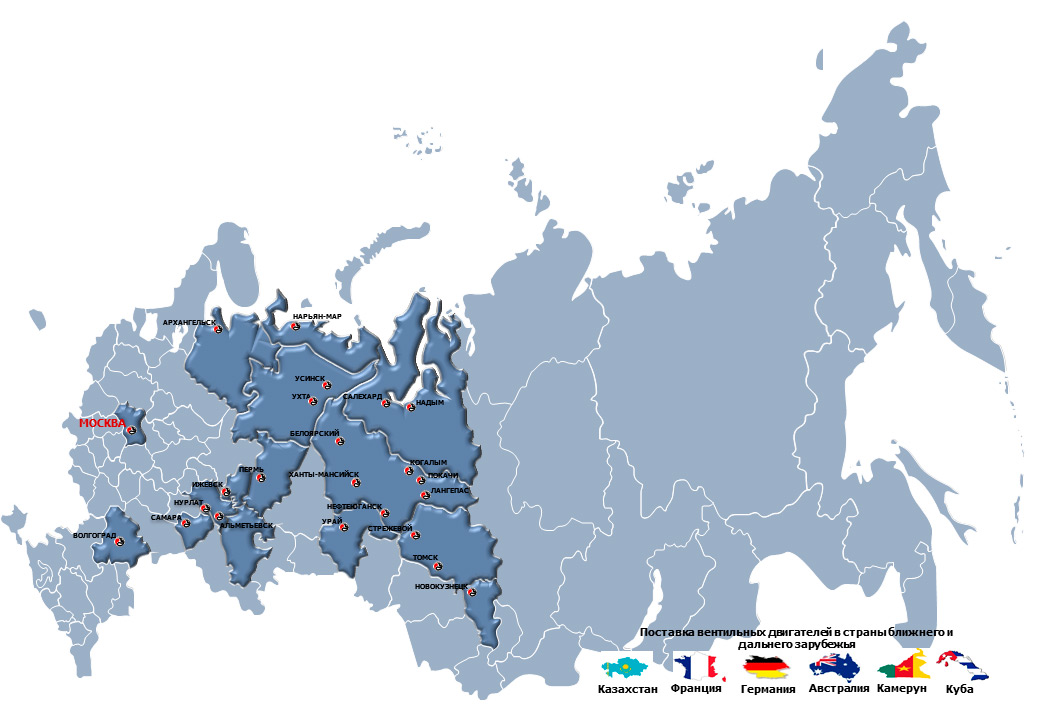 Рисунок 2 - Географическое разнообразие сферы сбыта продукции завода вентильных двигателей. Источник: Официальный сайт ООО «ЛУКОЙЛ ЭПУ Сервис»Общий объем промышленной продукции по крупным и средним предприятиям города Когалыма за 2017 год составил около 33 378,2 млн. рублей. За последние 5 лет общий объем производимой промышленной продукции непрерывно рос, однако в отраслевом разрезе наблюдались года, характеризующиеся спадом производства (таблица 2). За рассматриваемый период изменениям подверглась структура промышленного производства: наиболее существенные изменения произошли в соотношении объема добывающих и обрабатывающих производств (рисунок 3).Рисунок 3 - Структура промышленного производства города Когалыма.Источник: Тюменьстат1.2. Население и трудовые ресурсы, демографическая ситуация, занятость, рынок трудаВ демографической ситуации города Когалыма наблюдается ряд трендов, часть из которых соответствует средней по России картине, другие же имеют иной характер в силу местной специфики.Эти специфические тренды, выделяющие город Когалым на фоне России, как правило, положительные. Так, в изменении общей численности населения наблюдается устойчивая положительная динамика. С 2010 года население Когалыма стабильно увеличивается, при этом с 2013 года отмечается ежегодный прирост более чем на 1000 жителей (рисунок 4).Рисунок 4 - Динамика численности населения города Когалыма, чел. Источник: РосстатРост населения происходит, в первую очередь, за счет высокого числа рождений. Общий коэффициент рождаемости на протяжении ряда лет держится на уровне 15-17‰, лишь в 2017 году значение общего коэффициента рождаемости снизилось до 13‰ (рисунок 5). При одновременно возросшем числе умерших естественный прирост достиг наименьшего значения за шестилетний период - 9,4‰. Тем не менее, общая ситуация выделяется в позитивную сторону на фоне более низких значений естественного прироста в России (-0,9‰) и даже в автономном округе (7,8‰), где город Когалым является одним из наиболее молодых городов (по среднему возрасту населения), чем и объясняются сравнительно высокие показатели естественного прироста.Рисунок 5 - Динамика показателей естественного движения населения города Когалыма, ‰. Источник: РосстатВысокая рождаемость, в свою очередь, является главным фактором того, что доля лиц моложе трудоспособного возраста неуклонно растёт и за семь лет увеличилась на 1,7 процентных пункта, достигнув почти четверти в общей возрастной структуре жителей Когалыма - 23% (рисунок 6). Рисунок 6 - Распределение населения города Когалыма по возрастным группам, %. Источник: РосстатПомимо процессов естественного движения, положительный эффект на численность населения оказывают миграционные процессы в городе. За последние восемь лет миграционный отток населения наблюдался дважды, в 2009 и 2011 годах, что связано с экономическим кризисом 2008-2009 годов и последующей неустойчивой ситуацией на рынке труда (рисунок 7). С 2012 года наблюдается устойчивый миграционный приток. При этом его роль в общем приросте населения города Когалыма ежегодно растет: в 2010 году доля мигрантов в общем приросте численности населения составляла 19,3%,                          в 2013 году - 23,8%, а в 2016 году уже достигла 49,9% - то есть фактически сравнялась с естественным приростом.Рисунок 7 - Динамика миграционного прироста города Когалыма, чел. Источник: Росстат1.3. Уровень жизни населения, социальная сфера, уровень развития сектора услугДинамика денежных доходов населения города Когалыма за рассматриваемый период имела разнонаправленные тенденции (таблица 3). В 2017 году размер среднедушевых доходов населения составил 42,2 тыс. рублей, данный уровень денежных доходов населения позволяет обеспечивать более трех бюджетов прожиточного минимума.Таблица 3 - Динамика среднедушевых и реальных располагаемых денежных доходов населения города Когалыма и ХМАО - ЮгрыИсточник: РосстатКосвенным показателем уровня доходов населения может служить его обеспеченность личными транспортными средствами (таблица 4). Особое значение он имеет для жителей северных районов с очень дисперсным расселением. В целом по показателю прослеживается положительная динамика, количество автомобилей в расчете на тыс. жителей ежегодно растет.Таблица 4 - Количество транспортных средств в собственности жителей города КогалымаИсточник: РосстатОбеспеченность населения жилым фондом и его состояние также являются маркером уровня жизни жителей города Когалыма. К концу 2017 года размер общей площадь жилых помещений, приходящийся в среднем на одного жителя города Когалыма, составлял 16,3 кв. м. Данное значение меньше (на 10,5%) стандарта социальной нормы площади жилого помещения.По качественным показателям жилого фонда (доля аварийного и ветхого жилья) наблюдается положительная динамика: объем ветхого и аварийного жилья снижается, как в абсолютных, так и в относительных показателях (таблица 5).Таблица 5 - Характеристика жилого фонда города КогалымаИсточник: РосстатСеверное положение города Когалыма накладывает свои ограничения на развитие сектора услуг - в основном, это касается значительного удорожания обслуживания основных фондов, проблема доступности и разнообразия, а также текучести кадров в этой сфере. В то же время высокие доходы жителей обуславливают спрос на высококачественные, уникальные услуги. Одна из проблем муниципального образования на сегодняшний день - проблема недостаточного уровня обеспеченности жителей города Когалыма объектами образования. Дошкольным образованием по состоянию на конец 2017 года охвачено 4 230 детей - 74% от общего количества детей в возрасте от 1,5 до 7 лет (2016 год - 4 132 ребенка), в электронной очереди в дошкольные образовательные организации города Когалыма на конец 2017 года значились 1 877 человек. В условиях дефицита мест в дошкольных образовательных организациях продолжается работа по внедрению альтернативных форм организации дошкольного образования: группы кратковременного пребывания на базе имеющихся детских садов, развитие частных детских садов. Дефицит мест в организациях дополнительного образования компенсируется внеурочной деятельностью творческих кружков и секций на базе общеобразовательных школ города Когалыма.В сфере общего образования также остро стоит проблема обеспеченности общеобразовательными организациями, что связано, в числе прочих факторов, с быстрым ростом населения города. Охват населения (от 7 до 17 лет) общим образованием составляет 84,3% (в 2016 году - 86,7%). Существующие мощности действующих общеобразовательных школ (5 091 место) не в полной мере покрывают потребность города Когалыма в общеобразовательных услугах (7 515 мест), о чем свидетельствует достаточно высокая доля обучающихся во вторую смену - около 23%.Город Когалым постепенно переходит к персонифицированной системе финансирования дополнительного образования. На сегодняшний день в городе Когалыме введена система персонифицированного учета детей в возрасте от 5 до 18 лет для получения дополнительного образования. Согласно данной системе зачисление на обучение по дополнительным образовательным программам за счет бюджетных средств будет осуществляться на основании сертификата дополнительного образования, который будет выдан ребенку, достигшему возраста 5 лет и будет действовать до достижения 18 лет. По состоянию на конец 2017 года было выдано 1 108 сертификатов персонифицированного финансирования дополнительного образования. Подобная практика существует недолго, поэтому охват детей сертификатами еще невысок - около 10% от общего количества детей в возрасте от 5 до 18 лет.Особое место в образовательной системе города занимает Бюджетное учреждение ХМАО - Югры «Когалымский политехнический колледж» (далее - «Когалымский политехнический колледж»), готовящий кадры для основной отрасли специализации города Когалыма - нефтедобычи. При поддержке ПАО «ЛУКОЙЛ» на его базе запущен многофункциональный центр прикладных квалификаций (далее - «МФЦПК»). Направленность на подготовку кадров для нефтегазового комплекса не только города Когалыма, но и автономного округа в целом, была определена в 2013 году после подписания соответствующего соглашения между правительством округа и ПАО «ЛУКОЙЛ». За два года на территории «Когалымского политехнического колледжа» при содействии нефтяной компании был оборудован учебный полигон с аналогами нефтепромыслового оборудования. Уникальность деятельности «МФЦПК» в городе Когалыме - в неразрывной связи процесса обучения с научно-исследовательской деятельностью и практикой организаций ПАО «ЛУКОЙЛ».Специфической особенностью медицинской сферы города Когалыма является его место в медицинском сервисном районе Когалым-Сургут-Нижневартовск: по ряду направлений жители города Когалыма получают высококвалифицированную помощь, соответственно, в городах Сургут и Нижневартовск. Тем не менее, необходимость поездки за медицинской помощью в другой город (особенно более удаленный город Нижневартовск) может представлять трудности для некоторых категорий населения; данный недостаток может быть компенсирован за счет развития сферы коммерческих медицинских услуг. В городе Когалыме осуществляют деятельность 3 учреждения культуры: Муниципальное автономное учреждение «Культурно-досуговый комплекс «АРТ-Праздник» (далее - МАУ «КДК «АРТ-Праздник»), Муниципальное бюджетное учреждение «Централизованная библиотечная система» (далее - МБУ «ЦБС») и Муниципальное бюджетное учреждение «Музейно-выставочный центр» (далее - МБУ «МВЦ»). Учреждения культуры постепенно внедряют новые форматы и функции. Так, общедоступные библиотеки стали новыми центрами культурной активности, совмещая в себе лекционные пространства, читальные залы и площадки для массовых мероприятий: ежегодно проходит Библионочь, познавательные игры для школьников, круглые столы. На летний период открываются две уличные библиотеки – в районе улицы Мира и в левобережной части города Когалыма (сквер «Метелица»). МБУ «МВЦ» также внедряет новые форматы: проводит мероприятия в дни городских праздников и важные для города Когалыма даты, есть зал с интерактивной составляющей - центр занимательной науки «Экспериментариум», зал с оборудованием для демонстрации фильмов в 5d формате и др. Осуществляет деятельность информационно - образовательный центр «Русский музей: виртуальный филиал».В сфере культуры города Когалыма развито социальное партнёрство с депутатами Тюменской областной Думы, Думы автономного округа, промышленными предприятиями, учреждениями и организациями города, общественными организациями. Важную роль для культурной сферы города имеет поддержка ПАО «ЛУКОЙЛ». В 2017 году компанией выделены средства на реконструкцию культурно-досугового комплекса «Янтарь» под «Филиал Государственного академического Малого театра России»; реконструкцию дома культуры «Сибирь», благоустройство и оформление города Когалыма к праздничным мероприятиям; на поддержку творческим коллективам в поездках на международные и всероссийские конкурсы и фестивали. Спортивная инфраструктура города Когалыма представлена  спортивными сооружениями: спортивными залами, залами образовательных учреждений, залами Муниципального автономного учреждения «Дворец спорта» (далее – МАУ «Дворец спорта») для занятий спортивными играми, единоборствами, тренажерными залами, кардиозалом, залом адаптивной физической культуры (для занятий лиц с ограниченными возможностями), бассейнами, ледовыми полями, аквапарком с серф-аттракционом, стрелковым тиром, комплексными спортивными площадками(футбольное поле, гимнастический городок, площадки StreetWorkout, уличный тренажерный комплекс, открытые волейбольные площадки). В городе Когалыме ежегодно проводятся мероприятия городского и окружного значения, спортсмены города активно и успешно принимают участие во Всероссийских и международных соревнованиях. Обеспеченность жителей города Когалыма объектами физической культуры составляет: спортивными залами – 87%, плоскостными сооружениями – 40,8%. Пропускная способность спортивных сооружений составляет 43,6% от норматива (аналогичный показатель по ХМАО-Югре за 2017 год – 41,0%). Удельный вес населения, систематически занимающегося физической культурой и спортом в 2017 году составил 35,73% (аналогичный показатель по ХМАО-Югре за 2017 год – 35,5%). Оборот розничной торговли (рисунок 8) по полному кругу организаций города Когалыма за 2017 год составил 12 110,75 млн. рублей. В целом за последние 3 года оборот розничной торговли рос незначительно.Рисунок 8 - Оборот розничной торговли города Когалыма, млн руб.Обеспеченность жителей города Когалыма площадью торговых объектов превышает нормативы: по обеспеченности торговыми объектами − на 3% (595 кв. м на 1 тыс. жителей), по обеспеченности торговыми объектами продовольственными товарами - на 8% (214 кв. м на 1 тыс. жителей). В настоящее время на развитие потребительского рынка большое влияние оказывает усилившаяся конкуренция: за 2017 год в городе открыты два торговых центра непродовольственных товаров – Торговый дом «Салима» и Торговый дом «Орион». Важную роль в развитии потребительского рынка сыграло открытие спортивно-культурного комплекса «Галактика» (далее - СКК «Галактика»), благодаря которому и было обеспечено появление в городе Когалыме крупнейших торговых сетей в сфере непродовольственных товаров. В настоящее время в муниципальном образовании представлены как сетевые федеральные магазины («Магнит», «Райт», «Лэтуаль», «Детский мир», «DNS», «Монетка», «Красное и Белое», «Кари», салон «Евросеть» и «Связной», «RBT.ru»), так и местные индивидуальные предприниматели. В целом, общая проблема развития сферы услуг от здравоохранения и до сферы торговли – это нехватка квалифицированных кадров. В этой связи необходимы целенаправленные усилия по привлечению в город Когалым специалистов, особенно – уникальных специалистов, способных создать новые направления сферы услуг, например, редкие медицинские услуги, обучение новым профессиям, профессиональный туристический менеджмент и др.1.4. Финансовые ресурсыДля определения потенциала и выбора сценария развития города Когалыма важна оценка совокупности денежных ресурсов, находящихся в распоряжении органов местного самоуправления. Доходы города Когалыма формируются за счет собственных налоговых и неналоговых доходов, а также безвозмездных поступлений из вышестоящих бюджетов. В 2017 году исполненный бюджет города Когалыма составил 5 118,0 млн рублей, что на 9,7% превышает показатели предыдущего года. Собственные доходы муниципального образования составили 1 848,4 млн рублей, безвозмездные поступления – 3 269,6 млн рублей. Бюджет муниципального образования в 2017 году на 36,1% был обеспечен собственным доходами, 63,9% бюджета было сформировано за счет безвозмездных поступлений (дотаций, субсидий, субвенций, иных межбюджетных трансфертов и пр.). По состоянию на 1 января 2018 года муниципальный долг отсутствовал. Расходная часть бюджета города Когалыма составила 4 962,2 млн рублей с профицитом 155,8 млн рублей (рисунок 9). Бюджет предыдущего года также был исполнен с профицитом в размере 305,6 млн рублей. Рисунок 9 - Динамика доходов и расходов бюджета города Когалыма, 2013 - 2017 гг.Количественные оценки формирования доходной части бюджета города Когалыма в 2013-2017 гг. представлены в таблице 6Таблица 6 - Динамика структуры доходов бюджета города Когалыма1.5. Уровень развития инфраструктурного сектораГород Когалым – один из немногих городов автономного округа, доступность которого обеспечивается одновременно автомобильным, железнодорожным и воздушным транспортом. Аэропорт «Когалым» обеспечивает связь с городами: Москва, Уфа, Екатеринбург, Самара, Новосибирск, Пермь, при этом 82% всех полетов производится в города Самара и Уфа (преимущественно вахтовые перевозки); регулярные пассажирские рейсы осуществляются в Москву и Новосибирск. В 2017 году объем пассажиропотока составил 127 тыс. человек. Большую роль играет доставка грузов для промышленных предприятий (аэропорт служит перевалочным пунктом в процессе обслуживания удаленных месторождений).Через территорию города Когалыма проходит Свердловская железная дорога Ульт-Ягун – Ноябрьск, общей протяженностью 27,8 км в границах городского округа, соединяющая крупнейшие города автономного округа Сургут, Нефтеюганск и Нижневартовск с Ямало-Ненецким автономным округом (г. Ноябрьск). На территории города Когалыма находятся грузопассажирские железнодорожные станции «Когалым» и «Кумали», а также сеть внутристанционных соединительных путей, общей протяженностью 33,3 км. Улично-дорожная сеть города Когалыма имеет капитальное дорожное покрытие с асфальтобетонным или сборным железобетонным покрытием. Протяженность автодорог общего пользования местного значения, находящихся в собственности муниципального образования составляет       91,7 км. Освещенность улиц и дорог в городе Когалыме соответствует требованиям нормативных документов. Содержание и обслуживание автомобильных дорог и мостов города осуществляет муниципальное бюджетное учреждение «Коммунспецавтотехника» (далее – МБУ «КСАТ)» в соответствии с муниципальным заданием. Помимо автомобильных дорог общего пользования по территории города Когалыма проходят частные автомобильные дороги, протяженностью 35,2 км. Транспортное сообщение города Когалыма с поселком Ортьягун осуществляется по частным автомобильным дорогам. В городе Когалыме расположен автовокзал под управлением ООО «ЛУКОЙЛ – Западная Сибирь», средний пассажиропоток составляет 1000 пасс/сут.В 2017 году в городе Когалыме зарегистрировано 31,4 тыс. единиц автотранспортных средств - иными словами, один автомобиль приходится примерно на каждые два жителя города. Высокий уровень обеспеченности жителей муниципального образования автомобилями создает проблему с местами парковки. В городе Когалыме 12 368 машино-мест в гаражах для индивидуального автотранспорта, 217 машино-мест в подземных гаражах и наземные стоянки индивидуального автотранспорта на 2 960 машино-мест, тогда как количество транспортных средств, находящихся в собственности граждан примерно в 2 раза больше.Город Когалым в высокой степени обеспечен услугами сотовой связи. Услуги сотовой связи осуществляют операторы сети сотовой подвижной связи (СПС): ОАО «Вымпел-Коммуникации» (торговая марка «Билайн»), ОАО «Мобильные ТелеСистемы» (торговая марка «МТС»), ОАО «Ростелеком», ОАО «Мегафон» Уральский филиал (торговая марка «Мегафон») и др. На территории муниципального образования находится также комплекс объектов для добычи и подготовки нефти и газа к транспортировке. Общая протяженность трубопроводного транспорта регионального и федерального значения – 189 км. На территории города Когалыма создана централизованная система водоснабжения, общая для хозяйственно-питьевых и противопожарных нужд. Водоснабжение реализуется за счет подземных вод Атлым-Новомихайловского водоносного горизонта с утвержденными запасами воды категории АВС1. Запасы для эксплуатации утверждены на срок 25 лет. Согласно Протоколу № 635 ГКЗ от 23.03.2001 по участку Когалымского городского водозабора эксплуатационные запасы по всем категориям равны 60,8 тыс. куб. м/сут. При этом, однако, железо в подземной воде находится в концентрации, в 13 раз превышающей предельно допустимую норму (<=0,3 мг/л).На территории города Когалыма находятся артезианские скважины общества с ограниченной ответственностью «Горводоканал» (далее – ООО «Горводоканал») глубиной до 200 м. Все скважины имеют станции управления с частотными преобразователями, что позволяет автоматически регулировать объем поднимаемой воды. В зимний период в работе находятся 44 скважины, в летний период – от 29 до 37 скважин, остальные находятся в резерве. На территории города Когалыма функционируют два водозабора: городской водозабор и водозабор «Аэропорт». Эксплуатационные запасы подземных вод составляют 23,4 куб. м/сут, тогда как фактический водоотбор составляет 13,3 куб. м/ сут.Среди основных сложностей водоотведения можно выделить проблему ливневой канализации: отсутствует сбор талых вод с придворных территорий, и некоторые микрорайоны не имеют доступа к уличным коллекторам.Согласно Генеральному плану, в Когалыме функционирует централизованная система теплоснабжения на базе 14 отопительных котельных, находящихся в ведении общества с ограниченной ответственностью «Концессионная Коммунальная Компания» (далее ООО «КонцессКом»), ООО «ЛУКОЙЛ – Западная Сибирь», общества с ограниченной ответственностью «ЛУКОЙЛ-ЭНЕРГОСЕТИ» и ООО «Горводоканал». ООО «КонцессКом» управляет 9 объектами, обеспечивающих теплоснабжение населения. ООО «ЛУКОЙЛ – Западная Сибирь» проводит теплоснабжение для производственных объектов на территории Восточной и Северной промышленных зон. ООО «Горводоканал» отвечает за поставку теплоснабжения для технологических нужд (КОС, ВОС). В ведение базы теплоснабжения входят следующие обязанности: производство и реализация тепловой энергии, эксплуатация, содержание магистральных и внутриквартальных тепловых и инженерных сетей, теплоэнергетического оборудования котельных города Когалыма; своевременное выполнение технического обслуживания и текущего ремонта; внедрение энергосберегающих технологий, сдерживающих рост тарифа.Газоснабжение обеспечивается попутным нефтяным газом от Южно-Ягунской компрессорной станции. Газ транспортируется к пунктам редуцирования газа (ПРГ) жителей индивидуальной застройки и коммунально-бытовых потребителей (котельных). В ПРГ происходит понижение давления газа и поддерживается постоянное давление газа на выходе. Прокладка газопроводов в городе Когалыме подземная и наземная. Из-за особенностей грунта (слабая коррозия, отсутствие блуждающих токов) состояние трубопроводов оценивается как удовлетворительное. На востоке за границей муниципального образования построена газораспределительная станция ПАО «Газпром», но в эксплуатацию она не введена. Действующим генпланом предусмотрено строительство сетей газоснабжения. Город Когалым одним из первых в автономном округе стал применять оснащение жилого фонда и объектов соцкультбыта приборами учета, датчиками движения, установку автоматизированных индивидуальных тепловых пунктов, проводить утепление и обшивку фасадов. В рейтинге энергоэффективности Югры город Когалым признан лидером среди муниципальных образований округа по итогам 2016 года.Сфера жилого фонда города Когалыма характеризуется активной реновацией морально и технически устаревшего жилья в левобережной части города Когалыма, где сохраняется более ранняя жилая застройка. Проводится большая работа по улучшению имиджа этой территории, реализуется ряд проектов по созданию досуговой, торговой, спортивной инфраструктурой. Сооружаются преимущественно трехэтажные дома; на правобережье запланировано и ведется строительство большей этажности.Площадь территорий города Когалыма, занятых жилой застройкой, составляет 212,8 га что составляет примерно 1% от территории муниципального образования. Из них 16% приходится на территорию многоэтажной жилой застройки, 36% - жилой застройки средней этажности, 35% - малоэтажной жилой застройки и 13% занимает индивидуальная жилая застройка. Многоэтажные дома на въезде в город стали визитной карточкой Когалыма, формирующей его уникальный, не похожий на другие города Западной Сибири силуэт. При этом и некоторые малоэтажные дома в левобережной части города Когалыма представляют историческую ценность как образец редкого типа жилых построек - разработанный в Литовской ССР проект малоэтажного жилья улучшенной планировки «алитукай» (рисунок 10). Эти дома являются наследием эпохи освоения - их осмотр может быть включен, например, в туристические маршруты по истории города.а)б)  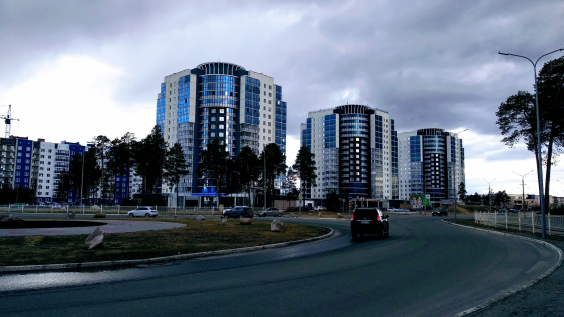 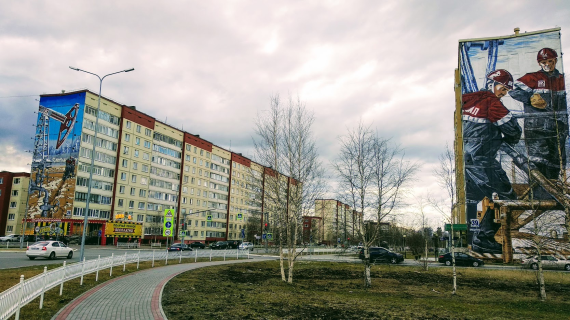 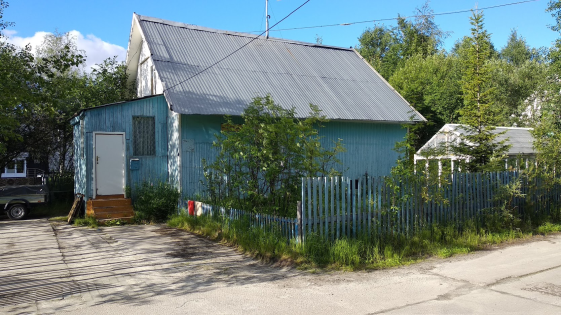 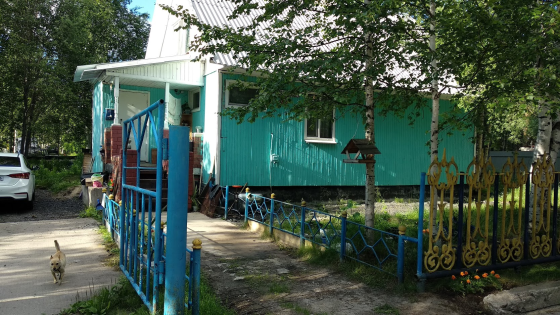 Рисунок 10. Символически значимые элементы архитектуры города Когалыма:а) Многоэтажная застройка правобережной части города Когалыма: «визитная карточка» города Когалыма;б) Жилые дома типа «алитукай» в левобережной части города Когалыма - культурное наследие ранних времен строительства города Когалыма (название улицы – Вильнюсская – также хранит память о ранних годах развития города, к строительству которого привлекались бригады практически со всего бывшего СССР).Фото: АНО «ИРК».По состоянию на 01.01.2018 года жилищный фонд города Когалыма составляет 1068,8 тыс. кв. м, обеспеченность жильем в среднем на 1 жителя составляет 16,1 кв. м. – что ниже существующих нормативов, но довольно типично для относительно молодых городов с растущей численностью населения.Проект развития города Когалыма определяет развитие жилищного строительства до 2035 года: на конец срока площадь проектного жилищного фонда должна составить примерно 2163,7 тыс. кв. м. При этом считается, что данного объема жилищного фонда с учетом прогнозируемой численности населения будет недостаточно, поскольку обеспеченностью жильем составит 28,8 кв. м. жилой площади на человека. По этой причине проектом генерального плана города Когалыма предлагается осваивать новые территории для развития жилищного строительства. 1.6. Состояние окружающей природной среды Территория города Когалыма относится к числу экологически благополучных и может в этом отношении считаться образом для городов с аналогичной численностью населения. Этому способствуют не только отсутствие в городе «грязных» производств, но и высокий естественный потенциал очистки атмосферы, а также наличие вокруг города обширного зеленного пояса. Тем не менее, для территории города Когалыма типичен ряд экологических проблем, обусловленных как региональными особенностями природной среды, так и структурой города, включающей самые разные по функциональному значению территории (промышленные, транспортные, традиционного природопользования и др.), а также растущими потребностями города Когалыма. Из наиболее значимых проблем необходимо выделить:1. Проблемная в экологическом отношении эксплуатация канализационных сооружений. Общая протяженность канализационных сетей города составляет 107,4 км, а износ сетей водоотведения составляет 66%. Канализационные очистные сооружения города Когалыма в значительной степени отстают от темпов развития города, а качество сбрасываемых сточных вод не соответствует требованиям по предельно допустимому сбросу. 2. Захламление городских территорий и прилегающих городских лесов твердыми бытовыми, строительными и другими видами ТБО. Данная проблема для Когалыма весьма актуальна. Наиболее ярко она наблюдается на периферии города. В городе Когалыме установлены мусоросборники стандартного объема - 0,75 м3 на территории домовладений, уличных и микрорайонных проездов, объектах культурно-бытового назначения, территориях предприятий, учреждений и организаций, парках, скверах, площадках для отдыха, отдельно стоящих объектах, местах общественного пользования и местах отдыха. Их количество (≈150 единиц) в целом удовлетворяет потребностям города. Управляющими компаниями в 2016 году установлены на специально оборудованных площадках более пяти десятков контейнеров для сбора ртутьсодержащих отходов и элементов питания, что требуется для обеспечения экологической безопасности при обращении с ртутьсодержащими отходами. В целях снижения замусоренности городских территорий прорабатывается вопрос по установке на территории муниципального образования контейнеров для сбора пластиковых отходов (бутылок, полиэтилена высокой плотности). Проблема отходов может быть решена за счет создания современных полигонов по их утилизации и рекультивации свалок. В городе Когалыме с 2018 по 2020 годы планируется строительство полигона твердых бытовых отходов (в рамках концессионного соглашения). 3. Качество приземного воздуха. Согласно статистическим данным, в приземную атмосферу города Когалыма от стационарных источников ежегодно поступает до 1,9 тыс. тонн загрязняющих веществ, с учетом стандартов предельно допустимых концентраций загрязняющих веществ ситуация может быть охарактеризована как относительно благополучная. Наибольшую долю выбросов составляют оксид углерода и летучие органические соединения. 1.7. Факторы экономического роста (включая динамику изменений и характер их влияния на социально-экономические процессы в городе Когалыме)Факторы экономического роста - совокупность экономических составляющих, определяющих масштабы увеличения производства. К внутренним факторам (тем, которые определяют экономический рост своим количеством и качеством) экономического роста города Когалыма относятся:1. Топливно-энергетический потенциал близлежащих районовРесурсный потенциал непосредственно прилегающей к городу Когалыму территории Ханты-Мансийского автономного округа - Югры исключителен и включает большое количество «молодых», не вошедших в стадию истощения и пригодных для долгосрочной эксплуатации месторождений. Выделяются Тевлинско-Русскинская, Пуровская, Южно-Ягунская, Дружнинская группы месторождений, расположенные на лицензионных участках, предоставленных ООО «ЛУКОЙЛ-Западная Сибирь» для ведения лицензируемых видов деятельности». 2. Географическое положениеС точки зрения пространственного зонирования территории округа географическое положение города Когалыма отличается уникальным сочетанием черт разных районов Югры. Во-первых, это черты зоны социальной укоренённости - территории с максимальной концентрацией объектов транспортной (расположен на железнодорожной и автодорожной трассах Сургут - Новый Уренгой, которая связывает крупнейшие города двух богатейших субъектов Уральского федерального округа, также имеется аэропорт), социальной и культурной инфраструктуры, где сосредоточена большая часть проживающего в автономном округе населения и где потенциал инновационного развития максимален. Во-вторых, город Когалым находится на границе зоны пионерного освоения, зоны «экономического бума» - вокруг города ещё сохранилось большое число «молодых» месторождений. Возникнув в ходе ещё первой волны освоения нефтегазовых месторождений округа, город Когалым смог приобрести черты освоенности, сохранив при этом динамизм развития и характер роста, свойственный городам нового освоения.3. Промышленный потенциал города КогалымаВысокая обеспеченность топливно-энергетическими ресурсами и нефтедобывающей инфраструктурой позволили Когалыму даже в кризисные 2014-2015 годы активно увеличивать объёмы отгрузки товаров по виду экономической деятельности «обрабатывающие производства».4. Корпоративная политикаРазмещение в городе ООО «ЛУКОЙ - Западная Сибирь» и в целом, неформальный статус города Когалыма как родины нефтяной компании                             ПАО «ЛУКОЙЛ» оказывает позитивное воздействие на социально-экономическое развитие города: подчёркивает статус и значимость муниципального образования, ставит его на ведущие позиции в корпоративной стратегии, стимулирует повышение социальной ответственности компании перед жителями города Когалыма.5. Накопленный уровень развития культурно-досуговой и спортивной инфраструктуры, городской средыВ городе Когалыме сформировалась городская среда с высоким уровнем комфорта (большую роль в этом сыграло взаимодействие с промышленными предприятиями города Когалыма) - в целом, это немаловажный фактор привлечения в город населения, а также закрепления собственной молодежи. В муниципальном образовании современный по меркам Югры жилой фонд, высокий уровень благоустройства; обеспечения разнообразными объектами социальной, культурно-досуговой сферы (включая такие объекты как океанариум, аквапарк и др.), имеется музейно-выставочный центр с самым современным оборудованием.6. Объём собственного капиталаСтабильное экономическое положение и значительный объём собственных бюджетных средств, обеспеченный нефтедобычей, позволяют успешно развивать городскую инфраструктуру и поддерживать социальную сферу. У города Когалыма отсутствует муниципальный долг, а также просроченная кредиторская задолженность по обязательствам, что свидетельствует о стабильности финансового положения.7. Трудовые ресурсы. Человеческий капиталГород Когалым выгодно выделяется сравнительно большой для районов Крайнего Севера численностью постоянного населения, высоким уровнем его доходов, повышенной долей заработной платы (80%) в структуре доходов населения и малым удельным весом малообеспеченных лиц. Помимо плодотворного воздействия непосредственно на рынок труда, такие исходные данные расширяют ёмкость местного потребительского рынка, стимулируя развитие предпринимательской деятельности. Ещё один фактор, положительно влияющий на экономический рост города Когалыма, - сохранение стабильного естественного прироста и большой доли молодёжи в структуре населения города. Город Когалым характеризуется сравнительно высоким уровнем развития системы образования, высоким уровнем материального оборудования школ, доступность дополнительного образования, обусловливающие вовлечение в городскую экономику квалифицированных кадров. В то же время большой потерей для города (не столько с точки зрения квалификации, сколько в контексте удержания в городе молодежи) стало закрытие в нём ранее действовавшего филиала Тюменского государственного университета.8. Уровень развития гражданского обществаВ городе Когалыме сложилась благоприятная ситуация в области развития гражданского общества. Высокий уровень предрасположенности к солидарности и коллективным действиям жителей Когалыма определяется наличием прямой связи между субъективной оценкой своего уровня жизни (который в городе Когалыме весьма высок) и готовностью объединяться с другими людьми для каких-либо совместных действий при условии совпадения идей и интересов.Высокий уровень ощущения личной безопасности в городе Когалыме определяется позитивным социальным поведением жителей города и высоким уровнем их правосознания. Так, по числу преступлений на 10 тыс. жителей город Когалым является одним из наиболее благополучных городов Югры - 96 преступлений на 10 тыс. жителей (уступает только Покачи).Весомость вклада некоммерческих организаций города в развитие толерантности не вызывает сомнений. Работа органов местного самоуправления города Когалыма с такими неотъемлемыми структурными единицами гражданского общества как национально-культурные и религиозные некоммерческие организации выступает важнейшим инструментом обеспечения социальной стабильности, межнационального и межконфессионального мира в городе Когалыме, отличающемся исключительно пёстрой палитрой религий и национальностей.Важной предпосылкой развития гражданского общества является уровень информированности общества о деятельности его структур, в том числе о деятельности некоммерческих организаций. Информирование населения города Когалыма о деятельности некоммерческих организаций (далее – НКО) осуществляется не только посредствам средств массовой информации (далее – СМИ), но и в формате взаимодействия НКО с органами местного самоуправления. Так уже не первый год в Когалыме проходит «Гражданский форум» в рамках которого представителями органов местного самоуправления, бизнес-структур и СМИ осуществляется консолидация усилий в вопросах формирования современного гражданского общества и развития гражданской инициативы в городе. В рамках форума широкой публике также презентуются лучшие практики некоммерческих организаций города Когалыма.Успешным опытом партнерства между организациями гражданского общества, Администрацией города Когалыма и основными коммерческими организациями города можно считать организацию в 2018 году уникального в масштабах ХМАО - Югры и России проекта «Глубины дарят надежду», инициированного Когалымской городской ассоциацией инвалидного спорта. Дальнейшее развитие инициативы может лечь в основу одного из перспективных направлений туризма – реабилитационного инвалидного туризма, а также парадайвинга.Город Когалым занимает второе место среди всех муниципальных образований Ханты-Мансийского автономного округа - Югры по доле общественных организаций, осуществляющих деятельность в сфере защиты трудовых прав и интересов членов профсоюзов – 37%. Второе место занимают организации, осуществляющие деятельность в области развития спорта и пропаганды здорового образа жизни (22%). Эффективность муниципальной политики в области поддержки общественных инициатив и гражданского общества выражается в участии негосударственных некоммерческих организаций в решении большого числа социальных вопросов местного значения на территории муниципального образования. Так, город Когалым занимает 4 место среди муниципальных образований автономного округа по доле граждан, охваченных социальными проектами НКО - 17%. Деятельность НКО в этой области, в том числе, снижает государственные расходы на социальную политику, что позволяет перенаправить средства на стимулирование экономического роста. Свою деятельность НКО осуществляют в тесном сотрудничестве с коммерческими структурами. 1.8. Структура инвестиций, их распределение по видам экономической деятельности, оценка инвестиционного климатаПривлечение инвестиций в экономику города Когалыма, обеспечение благоприятного инвестиционного климата и роста инвестиционной активности является одним из приоритетов для устойчивого социально-экономического развития муниципального образования. Главная цель инвестиционной политики города Когалыма – наращивание объемов инвестиций в развитие экономики и социальной сферы за счет эффективного использования бюджетных средств и привлечения иных внебюджетных ресурсов. Рисунок 11 - Объем инвестиций в основной капитал за счет всех источников финансированияДинамика инвестиций в основной капитал за счет всех источников финансирования (рисунок 11) показывает рост инвестиционной активности за последние пять лет, снижение объема инвестиций относительно уровня предыдущего года наблюдалось только в 2016 году.Траектория изменения инвестиций в основной капитал во многом обусловлена динамикой инвестиций нефтегазового комплекса. Наибольший удельный вес в 2017 году в общем объеме инвестиций приходиться на следующие виды деятельности: - 54,4% - добыча полезных ископаемых и предоставление услуг в этих областях;- 15,5% - деятельность финансовая и страховая;- 6,3% – операции с недвижимым имуществом;В разрезе источников: - 90% - собственные средства;- 10% - привлечённые средства.Объем инвестиций в основной капитал, прошедших через бюджет города Когалыма, в 2017 году составил 1 236,20 млн. рублей, по сравнению с 2016 годом расходы увеличились в 2,3 раза в связи с поступлением средств от ПАО «ЛУКОЙЛ» в рамках соглашения о сотрудничестве. Расходы на приобретение муниципальной собственности в 2017 году составили 315 362,5 тыс. рублей, что на 30,1% больше показателя 2016 года. Основная часть капитальных вложений за счет бюджетных источников (59,6%) в 2017 году была направлена на реализацию муниципальной программы «Развитие культуры в городе Когалыме» (реконструкция объектов социальной сферы).Администрацией города Когалыма продолжена реализация мероприятий, которые позволяют инвесторам реализовывать инвестиционные проекты на территории города Когалыма в максимально комфортных условиях.Сформирована достаточно полная нормативная правовая база в сфере инвестиционной деятельности и развития предпринимательства, осуществлено внедрение успешных практик, направленных на развитие и поддержку малого и среднего предпринимательства, включенных в Атлас лучших муниципальных практик Агентства стратегических инициатив. В 2017 году было внедрено 7 практик, осуществлён мониторинг результатов, внедрённых в 2016 году 12 успешных практик. Внедрение 7 практик в 2017 году осуществлялось на основе проектного управления, путем реализации мероприятий по портфелям проектов, основанным на целевых моделях упрощения процедур ведения бизнеса и повышения инвестиционной привлекательности субъектов Российской Федерации. По Результатам рейтинга муниципальных образований ХМАО – Югры по обеспечению условий благоприятного инвестиционного климата и содействию развитию конкуренции за 2017 год город Когалым занял 7 место, войдя с группу с хорошими условиями развития предпринимательской и инвестиционной деятельности, хорошим уровнем развития конкуренции, что на 9 позиций выше, результатов за 2016 год.С целью повышения эффективности и результативности деятельности по исполнению действующих полномочий, с конца 2016 года Администрацией города Когалыма начата работа по внедрению проектного управления. В 2017 году созданы и осуществляют свою деятельность органы управления проектной деятельностью - Проектный комитет и муниципальный проектный офис. Утверждены состав и положение о проектном комитете. В целях своевременного и качественного исполнения поставленных задач с 1 января 2019 года изменена структура управления экономики Администрации города Когалыма, а именно создано управление инвестиционной деятельности и развития предпринимательства. 1.9. Инновационные процессыИнновационное развитие разных сфер социально-экономического развития города Когалыма охватывает в настоящее время три из четырех возможных сценариев инновационного развития (таблица 7).Таблица 7 - Варианты инновационного развития территории (по Тёдлингу - Триппл)В сфере нефтегазодобычи и нефтесервиса идет активное внедрение инноваций преимущественно двух типов – эволюционных (в первую очередь, применение постепенно усложняющихся технологий повышения нефтеотдачи пластов – например, бурение вторых стволов, увеличение числа стадий гидроразрыва пласта и т.д.) и радикальных. Яркий пример инноваций второго типа – текущая замена на нефтедобывающих предприятиях ООО «ЛУКОЙЛ – Западная Сибирь» традиционных погружных электродвигателей на вентильные двигатели, отличающиеся более высоким КПД и, соответственно, позволяет сократить энергопотребление на скважинах (отнесение инноваций к типу инноваций обновления означает, что при внедрении инновации не возникает новой отрасли, но в существующем производстве вводятся радикально новые технологии или организационные формы работы). Курс ПАО «ЛУКОЙЛ» на замену типа используемых на месторождениях двигателей способствовал созданию в городе Когалыме нового производства (привнесенные инновации), а именно, завода вентильных двигателей.Сектор экономики города Когалыма, связанный с удовлетворением базовых потребностей населения города и обеспечением комфортной городской среды – сфера активного применения эволюционных и радикальных инноваций. Например, в сфере благоустройства и жилищно-коммунального хозяйства, применяются и эволюционные инновации (например, проводимые мероприятия в сфере повышения энергоэффективности городского хозяйства), и радикальные (например, использование скамеек с подсветкой, обогреваемых павильонов остановок общественного транспорта). Постепенно появляются и отдельные привнесенные инновации, связанные с появлением в муниципальном образовании принципиально новых объектов – например, в сфере благоустройства – это внедрение уличных библиотек, актуального элемента городской среды.Наиболее важными инновациями, обеспечивающими уникальное положение города Когалыма в масштабе Западной Сибири и повышающие его потенциальную конкурентоспособность на рынке услуг регионального масштаба – это открытие в 2016 году океанариума, планируемое открытие «Филиала Государственного академического Малого театра России», внедрение отдельных новых для территории видов досуга и развлечений (например, сёрф-аттракцион в СКК «Галактика»); в горизонте планирования Стратегии возможно появление некоторых других объектов досугово-развлекательной сферы. Инновацией типа привнесения стал приход в город Когалым (благодаря открытию СКК «Галактика») крупных торговых сетей «Детский мир», «Л’Этуаль» и др.Традиционно активно внедряются привнесенные инновации в сферах:- образования: новые образовательные технологии, новое оборудование в «Когалымском политехническом колледже», позволяющее удовлетворять растущим требованиям подготовки квалифицированных специалистов (подготовка к сдаче тестов WorldSkills, демонстрационных экзаменов и др.), планируется создание крупного образовательного кластера «Научно-образовательный центр мирового уровня на основе интеграции Научно-проектного комплекса ПАО «ЛУКОЙЛ» и Пермского национального исследовательского политехнического университета»;- в медицине, в сфере физкультуры и спорта (например, организация лыжероллерной трассы);- в сфере культуры (использование 5D оборудования, системы TransForce, интерактивных экспозиций по типу «Экспериментариума» и др.).Очень активно идет внедрение привнесенных инноваций в социальной сфере – в том числе благодаря активному участию общественных объединений горожан в грантовых конкурсах (например, были получены гранты на организацию реабилитационного погружения инвалидов на базе океанариума, организация мастерской по обработке агата и других поделочных камней на базе музейного центра и др.). Большая работа осуществляется в Администрации города Когалыма по внедрению инноваций в сфере управления социально-экономическим развитием (в частности, в сфере внедрения лучших практик проектного управления).Однако наиболее перспективный (но и наиболее сложный) сектор инновационного развития – создание принципиально новых отраслей и видов деятельности, в муниципальном образовании развивается медленно. Дальнейшие прорывные решения в данном направлении следует ожидать в сферах, связанных с уникальными элементами местной среды. Пример собственных когалымских инноваций созидательного типа – разработка технологии демонстрации процесса зарождения нефти с применением кернов в Музейном центре.Данное направление поиска (новые технологии и формы организации производственного туризма, связанного с нефтедобычей), очевидно – одно из наиболее перспективных, поскольку базируется на неявном знании и потребностях, укорененных в местной среде. Согласно актуальным концепциям региональных инновационных систем и локальной инновационной среды именно инновации, укорененные в специфических местных компетенциях, неявном знании (tacit knowledge) и отвечающие специфическим местным потребностям, формируют инновационные прорывы регионального развития и потенциально (при благоприятных условиях) могут привести к действительно прорывным решениям, созданию в городе Когалыме уникальных (а не заимствованных) продуктов и услуг, к повышению его конкурентоспособности.1.10. Развитие малого и среднего предпринимательстваРазвитие малого и среднего бизнеса имеет огромное значение для экономики города. Это - занятость населения, социальная стабильность, формирование среднего класса, а также увеличение налоговых поступлений в бюджет города Когалыма.В 2017 году количество субъектов малого и среднего предпринимательства, включая микропредприятия, составило 1 654 единицы. Источником информации являются данные Реестра субъектов малого и среднего предпринимательства и Управления федеральной службы государственной статистики по Тюменской области, Ханты-Мансийскому автономному округу - Югре и Ямало-Ненецкому автономному округу.В 2018 году количество субъектов малого и среднего предпринимательства по оценке составит 1 746 единиц (рост к 2017 году – 5,6%). Структура малых и средних предприятий, включая микропредприятия, по видам экономической деятельности в течение ряда лет постепенно менялась, в 2017 году доля предприятий, осуществляющих деятельность в сфере торговли, технического обслуживания автотранспортных средств составила 24,3%, значительно возросла доля предприятий, осуществляющих деятельность в сфере транспортировки и связи – 18,4%, третье место в структуре малых и средних предприятий занимают предприятия сферы строительства – 13,0%, на долю предприятий сферы управления имуществом приходится 6,6%, на предприятия в сфере промышленности – 6,8%. Рисунок 12 - Распределение малых и средних предприятий, включая микропредприятия по видам экономической деятельностиСреднесписочная численность работников малых и средних предприятий в 2017 году составила 4,9 тыс. человек. В 2018 году численность работников малого и среднего предпринимательства по оценке составит 5,0 тыс. человек.Развитие малого и среднего бизнеса в городе Когалыме испытывает мощное воздействие корпоративного фактора и фактора экономико-географического положения. Можно сказать, что их совместное влияние в значительной степени определяет весь «рисунок» местного предпринимательства, его возможный потенциал/потолок развития и встроенные объективные ограничения. При этом оба фактора должны быть поняты предельно широко и системно.  Так, корпоративный фактор – это не только сильнейшее влияние градообразующего предприятия ООО «ЛУКОЙЛ – Западная Сибирь» на весь тонус и направления развития предпринимательства, но это и вся природно-хозяйственная система, в которой деятельность самого градообразующего предприятия напрямую зависит от возраста (времени эксплуатации) ключевых природных активов. В случае города Когалыма этот возраст относительно молодой и потому месторождения пока еще практически не истощены. Получается, что относительно молодой возраст эксплуатируемых природных активов определяет мощную, восходящую траекторию развития базового для города предприятия ООО «ЛУКОЙЛ – Западная Сибирь», а это, в свою очередь, уже создает как ограничения – молодые таланты предпочитают работу на предприятиях ПАО «ЛУКОЙЛ» работе в малом городском бизнесе, так и возможности – объем возможных заказов для местного предпринимательства со стороны компании ООО «ЛУКОЙЛ – Западная Сибирь» существенно превышает современные показатели муниципальных закупок у предпринимателей за счет средств городского бюджета. Любопытно, что в ходе опроса предпринимателей города Когалыма о влиянии крупного бизнеса на их деятельность ответы респондентов распределились примерно поровну – чуть более трети считает, что это влияние позитивно и примерно столько же – негативно и создает проблемы для развития. Можно предположить, что это связано с конкретными видами экономической деятельности, в которую вовлечены предприниматели. Например, по видам деятельности, дублирующихся в деятельности компании (т.е. которые хорошо представлены у самого градообразующего предприятия), трудно надеяться найти на узком городском рынке труда         квалифицированные и мотивированные кадры – они уже все и так работают в компании. С другой стороны, по тем видам деятельности, где можно рассчитывать на корпоративный «заказ» в виде закупок самой компании или личного потребления самих работников градообразующего предприятия, которые относятся к наиболее высокодоходной группе населения города Когалыма, – например, качественные платные медицинские услуги, услуги дополнительного образования и переподготовки кадров, услуги грузовых перевозок и др. – местный малый бизнес, наоборот, обретает «якори» устойчивости при наличии долгосрочных отношений с градообразующим предприятием. Обобщим: воздействие компании проявляется прежде всего в кадровом плане – ресурс предпринимательской энергии в малых северных городах всегда и так ограничен, и когда он направляется в корпоративный контур, это означает вычет для местного предпринимательского сектора (происходит как бы трансформация/замещение внешнего предпринимательства во внутреннее предпринимательство в контуре градообразующего предприятия); с другой стороны, положительное воздействие градообразующего предприятия проявляется прежде всего в возможностях корпоративных закупок и личного (всегда более элитарного и престижного) потребления самих работников базового для города предприятия.С другой стороны, сильное влияние деловой столицы Югры города Сургута просто «физически» сокращает размер рынка города Когалыма для местного бизнеса, потому что многие домохозяйства и хозяйствующие субъекты предпочитают покупать необходимые им товары и услуги в городе Сургуте. На черты когалымского предпринимательства накладываются еще черты северности – в том, что предприниматели вынуждены нести издержки выплат по северным гарантиям и компенсациям – районным коэффициентам, и прочим надбавкам, отпускным выплатам. Поэтому здесь всегда сравнительно выше доля сотрудников, привлекаемых по договорам подряда (доля штатных работников, соответственно, меньше).В последние годы в городе Когалыме активно развивается социальное предпринимательство различных некоммерческих организаций, в том числе в рамках мероприятий муниципальных программ «Поддержка развития институтов гражданского общества города Когалыма» и «Социально-экономическое развитие и инвестиции муниципального образования города Когалыма». Это и социальное обслуживание незащищенных людей, развитие услуг в сфере здравоохранения, образования, физической культуры и массового спорта, в детских и молодежных кружках, секциях, студиях, организация социального туризма, реабилитация инвалидов и др. Представляется, что роль социально ориентированных некоммерческих организаций в зонах нового фронтира, к которым относится и город Когалым, - совсем иная, и она сравнительно выше и значимее, чем в уже староосвоенных территориях. В 2018 году в рамках Мониторинга деятельности субъектов малого и среднего предпринимательства (далее – МСП) был проведен опрос населения города Когалыма и субъектов МСП о приоритетных направлениях деятельности малого и среднего предпринимательства, результаты приведены в таблице 8 (с учетом данных по результатам аналогичного мониторинга, проведенного в 2015 году). Таблица 8 - Приоритетные направления деятельности малого и среднего предпринимательства в городе КогалымеДанные направления деятельности субъектов СМП в среднесрочной перспективе будут являться для органов местного самоуправления приоритетными для развития и оказания поддержки в рамках действующих муниципальных программ (финансовая, имущественная, образовательная, консультационная).1.11. Результаты мониторинга по выявлению соответствия документов стратегического планирования города Когалыма документам стратегического планирования Ханты-Мансийского автономного округа – ЮгрыВ 2017 году распоряжением Правительства Ханты-Мансийского автономного округа – Югры от 09.06.2017 года №339-рп была утверждена Стратегия ХМАО - Югры на период до 2030 года. Документ задает стратегическую цель развития округа – повышение качества жизни населения в результате формирования новой модели экономики, основанной на инновациях и глобально конкурентоспособной. Эта амбициозная цель конкретизируется в четырех задачах, которые можно кратко обозначить как умная экономика, конкурентоспособный человеческий капитал, здоровая экология и эффективное управление.Умная экономика. Здесь сразу же возникает объективная для небольшого города диспропорция. С одной стороны, очевидна значимость приоритета умной экономики как исходного, стартового положения, с которым тесно связаны и все остальные. Но, с другой стороны, если соотнести бюджетные затраты, затраты в рамках муниципальных программ на это направление в сравнении с тремя другими, то оно окажется замыкающим. Для города с динамично развивающимся нефтедобывающим предприятием это абсолютно нормальный процесс: львиная доля затрат на экономическое развитие идет вне бюджета, по линиям корпоративных инвестиционных и текущих расходов. Поэтому в этой части все, что касается приоритета «умной нефти» в смысле наращивания доли нефти, добытой с привлечением новых технологий − это ответственность самих промышленных предприятий. Но вот уже формирование «гибридных» производств и производственных услуг, находящихся на стыке нефтедобычи и муниципального (коммунального) хозяйства, или «двойного применения», − это уже предмет совместных усилий и договоренностей предприятий и органов местного самоуправления. Очевидно, что сфера таких «гибридных» производств внутри городской экономики со временем будет только расширяться, и их создание нужно всемерно стимулировать и поддерживать. Как показывает опыт других «монопрофильных» городов, они способны реально внести вклад в диверсификацию местной экономики. Следующий приоритет Стратегии ХМАО - Югры в этом направлении связан с движением от добычи сырья к его переработке. В стратегических документах города Когалыма это предполагает, создание новых производств в сфере нефтегазохимии, других объектов обрабатывающей (в том числе экологической) промышленности, как крупными промышленными предприятиями, так и усилиями местного предпринимательства и привлеченных из автономного округа и России инвесторов. Огромный простор для усилий органов местного самоуправления города Когалыма дает обозначенный в Стратегии ХМАО - Югры приоритет создания маркетинг-ориентированных отраслей – создание и развитие на основе имеющегося в автономном округе потенциала и компетенций новых видов деятельности, ориентированных на спрос (в отдельных узких рыночных нишах), филигранно приспособленных под специфические запросы внутренних и внешних потребителей. Помимо создания новых технологий и средств производства для местной нефтедобычи, что останется на перспективу в большей степени прерогативой ООО «ЛУКОЙЛ-Западная Сибирь», здесь речь идет о всех отраслях, косвенно связанных с комфортизацией жизни жителей города, или в сфере биоэкономики (ориентированной на формирование здорового образа жизни в городе) – производство экологически чистых продуктов, местной сельхозпродукции (тепличного комплекса, мясоперерабатывающего цеха и др.); имеется и потенциал в сфере развития туризма. Еще один приоритет, обозначенный в этом направлении в стратегии округа, касается развития инфраструктурного сектора – транспорта и телекоммуникаций как важнейшего условия реализации инновационной модели экономического роста. Здесь речь идет о преодолении инфраструктурных ограничений роста экономики города. Для города Когалыма, как это следует из стратегических документов города, это означает «преобразование транспортного комплекса в скоординированную в пространстве и эффективную коммуникационную систему, удовлетворяющую спрос на все виды перевозок при минимальных затратах времени на их реализацию». Инфраструктурное развитие города должно укрепить его функции моста Югры в Ямало-Ненецкий автономный округ, содействовать повышению эффективности связей между двумя соседними регионами России. В русле идей стратегии округа, можно рассмотреть вопрос налаживания новых производств в городе, целевым образом ориентированных на рынок Ямала, социокультурного сотрудничества с соседними ямальскими городскими округами. Конкурентоспособный человеческий капитал. Это направление концентрирует максимальное количество бюджетных ресурсов, средств муниципальных программ развития образования, культуры, социального обслуживания, строительства жилья в городе Когалыме. В стратегии ХМАО - Югры идет речь о миссии системы образования обеспечить жителя Ханты-Мансийского автономного округа - Югры современными компетенциями, в том числе техническими, о включении крупнейших работодателей округа в формирование образовательного процесса для максимального раскрытия творческого потенциала каждого жителя округа. В городе Когалыме уже есть важные достижения в этой области. Город наряду с городами Ханты-Мансийском и Сургутом входит в тройку лидеров по средней продолжительности обучения жителей (среднее число лет, проведённых в школе, вузе, в системе поствузовского образования) и по доле жителей, имеющих высшее профессиональное образование. В стратегических документах города данный приоритет, помимо общих аспектов (доступность качественного образования, развитие инфраструктуры образования, поддержка педагогических кадров и одаренных детей и др.) обретает специфическое «молодежное» измерение, характерное для молодого города. Это создание условий для удержания и привлечения молодых высококвалифицированных кадров; для развития и самореализации молодежи, укрепление материально-технической базы учреждений молодежной политики и др.; поддержка молодой семьи за счет преодоления дефицита мест в дошкольном образовании, поощрении предпринимательства в сфере детского досуга и др. В этом направлении в стратегии ХМАО – Югры обозначен приоритетный проект «солидарное общество», в котором речь идет о формировании толерантного сообщества, укреплении территориальной идентичности, локального и национального патриотизма, адаптации мигрантов в Ханты-Мансийском автономном округе - Югре и профилактике экстремизма. Это направление деятельности актуально и для города Когалыма. Приоритетный проект стратегии округа «комфортная Югра» включает меры по обеспечению потребностей жителей автономного округа в доступном и комфортном жилье, жилищно-коммунальных услугах, комфортной и благоустроенной бытовой среде и бытовых услугах. Это направление для города Когалыма ввиду его замыкающих позиций по уровню обеспеченности жильем среди муниципальных образований автономного округа имеет особое значение. В стратегических документах города Когалыма неслучайно речь идет об увеличении объемов жилищного строительства и уровня средней жилищной обеспеченности, помощи в решении жилищных проблем социально уязвимым категориям населения и молодым семьям.Отдельным отчетливым приоритетом города в этом направлении является обеспечение доступности объектов социальной инфраструктуры для инвалидов и других маломобильных групп населения − оснащение объектов транспортной и социальной инфраструктур города приспособлениями и устройствами для беспрепятственного доступа и перемещения инвалидов и маломобильных групп населения; обеспечение доступности приоритетных услуг в сфере образования, культуры, для инвалидов и других маломобильных групп населения. В стратегических документах города Когалыма отмечаются приоритеты сохранения легендарного культурного наследия города первостроителей-нефтяников, развития массовой физической культуры и спорта, спорта высших достижений и других мероприятий, которые актуализируют творческий потенциал жителей города Когалыма. Здоровая экология. В стратегии ХМАО - Югры этот приоритет означает рациональное использование природного потенциала округа, формирование и восстановление благоприятных условий окружающей среды для нынешнего и будущего поколения жителей Югры. Внутри этого приоритета особое значение для города Когалыма (и это подкреплено положениями стратегических документов города) имеют несколько проектов: «Зеленая нефтедобыча» - речь идет об экологической ответственности градообразующего предприятия города Когалыма, его нацеленности на минимизацию вреда окружающей природной среде; «Чистая Югра» - пилотная инициатива по формированию объектов новой экологической промышленности в городе Когалыме, чтобы мусор в значительной степени не вывозился, а перерабатывался здесь на месте; «Экологический каркас» - общее благоустройство и комфортизация городской среды, создание сети зеленых зон в городе; «Народная экология» - включение в городской экологический мониторинг широких слоев гражданского общества, а не только муниципальной и  государственной власти. Эффективное управление. Как отмечено в стратегии ХМАО - Югры, эффективное управление автономным округом – это радикальное повышение подотчетности, прозрачности и результативности в деятельности органов государственной и муниципальной власти автономного округа на всех уровнях и во всех структурных подразделениях, снижение административных барьеров для бизнеса. Для города Когалыма эффективное управление означает прежде всего формирование гармоничных и конструктивных отношений, постоянного диалога между городом и промышленными предприятиями. Это критическое условие успеха и эффективного управления, и в целом долгосрочно устойчивого развития города Когалыма. В явном и отчетливом виде это важнейшее направление работы местной власти отчетливо, с детализацией по мероприятиям и календарному графику, в стратегических документах города не прописано, но от этого оно не становится менее значимым. Помимо этого, специфически городского направления работы, значение имеют также внедрение в муниципальное управление принципов проектного управления, бюджетирования, ориентированного на результат, совершенствование методов управления муниципальным имуществом, создание благоприятной институциональной среды для бесконфликтного взаимодействия власти, бизнеса и структур гражданского общества. В этом направлении у города уже есть осязаемые результаты в последнее время. За достижение наиболее высоких показателей качества организации и осуществления бюджетного процесса по итогам 2016 года, город занял первое место среди городских округов автономного округа – Югры. За высокие достижения в организации муниципального управления и решении вопросов местного значения, направленных на развитие муниципального образования и благополучие его жителей город Когалым занял второе место в региональном этапе Всероссийского конкурса «Лучшая муниципальная практика» в Ханты-Мансийском автономном округе - Югре в номинации «Муниципальная экономическая политика и управление финансами». В рейтинге энергоэффективности ХМАО - Югры город Когалым признан лидером среди муниципальных образований округа. Администрация города Когалыма признана победителем Всероссийского конкурса «Проектный Олимп-2017» в номинации «Организация и деятельность проектных офисов в федеральных, региональных и муниципальных органах власти, а также подведомственных им учреждениях».1.12. Соответствие и взаимосвязи между индикативными показателями, характеризующими степень достижения целей Стратегии города Когалыма с индикативными показателями, закрепленными в других документах стратегического планирования города Когалыма и Ханты-Мансийского автономного округа – ЮгрыПосле утверждения в 2014 году Стратегии города Когалыма были внесены изменения в действующие муниципальные программы. Главный вывод при сравнении обоих видов документов: как правило, Стратегия содержит более амбициозные целевые ориентиры даже на краткосрочный период, а муниципальные программы потом отступают от сильных стратегических замыслов и содержат уже более ослабленные прогнозные показатели. 1.13. Сравнительный анализ города Когалыма и муниципальных образований Ханты-Мансийского автономного округа - Югры, в том числе выявление потенциальных конкурентных преимуществ города Когалыма и разработки мер по их использованиюВсе городские округа Ханты-Мансийского автономного округа – Югры дифференцируются по принципу стадийности процесса ресурсного освоения территории. Город Когалым расположен на переднем крае освоения нефтегазовых ресурсов региона. Внутренней зоне нефтепромысловых разработок свойствен спад добычи, при этом именно здесь города за счет более длительного освоения и преобразования отличаются особой развитостью, инфраструктурной обустроенностью и полноценным городским образом жизни. На территории ХМАО - Югры выделяются два основных «ядра» нефтепромыслового освоения - западное и восточное. Основу восточного ядра формируют города Сургут, Нижневартовск и Нефтеюганск. Экономика этих городов, как и расположенных по соседству городов Пыть-Ях, Лангепас, Мегион, Покачи основана на эксплуатации относительно старых, истощающихся месторождений (так, город Нижневартовск – основная база освоения знаменитого Самотлорского месторождения; в 2018 году эксплуатирующая его ПАО «НК «Роснефть» получила специальные льготы в связи с высокой обводненностью).Нефтедобывающие предприятия городов Когалыма и Радужного эксплуатируют более молодые месторождения с преимущественно положительными активами. При этом, в отличие от города Радужный, расположенного на большом удалении от основных автомобильных и железнодорожных магистралей, город Когалым занимает благоприятную транзитную позицию. Таким образом, при уже высоком развитии промышленной, транспортной, социальной инфраструктуры и хороших перспективах нефтедобычи город становится особенно привлекательным центром для жизни в автономном округе.С точки зрения динамики демографических процессов город Когалым входит в группу городов с наиболее благоприятной демографической ситуацией, куда также входят города Югорск, Сургут, Нижневартовск, Нефтеюганск и Лангепас. Здесь в последнее десятилетие при общих положительных значениях естественный прирост превышает миграционный прирост (рисунок 13).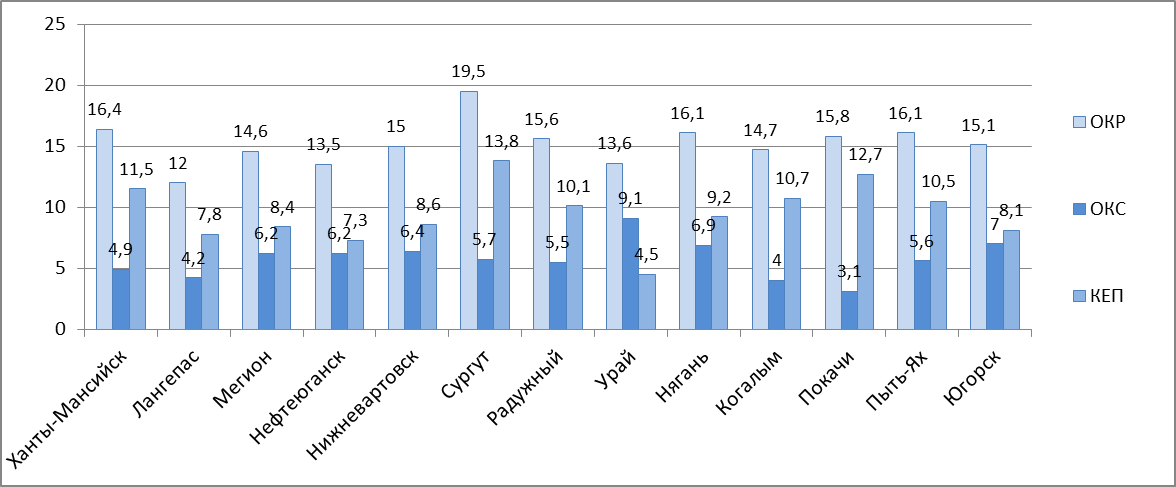 Рисунок 13 — Показатели естественного движения населения (ОКР – общий коэффициент рождаемости, ОКС – общий коэффициент смертности, КЕП – коэффициент естественного прироста) за 2016 г., ‰. Источник: РосстатНаиболее молодое население автономного округа – в Сургутском районе, в городах Когалым и Покачи. Здесь совокупная доля молодежи и лиц трудоспособного возраста максимальная и превышает 88%. Лидер — город Когалым, насчитывающий 88,9% жителей моложе пенсионной возрастной группы. По доле в населении детей город Когалым занимает в автономном округе среднюю позицию (рисунок 14), однако по доле детей в образовательных организациях – в числе лидеров (после Ханты-Мансийска, Пыть-Яха, Нягани). Это явление указывает на интенсивный миграционный приток семей с детьми школьного возраста в эти города. С проблемой перегруженности образовательных организаций сталкивается, прежде всего, Ханты-Мансийск, но данная проблема актуальна и для города Когалыма.Что касается группы трудоспособного возраста, безусловное первенство принадлежит городу Когалыму. Свыше 65% доля данной группы лиц составляет еще только в населении Ханты-Мансийска, при этом необходимо учесть, что в последние годы эта цифра в городе Когалыме последовательно снижалась, еще в 2013 году достигая 70,3%.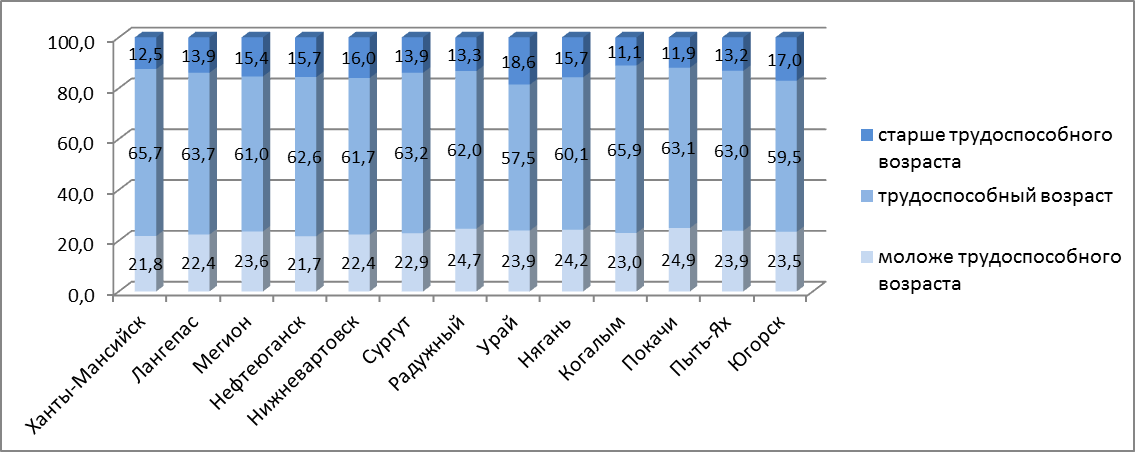 Рисунок 14 - Возрастная структура населения за 2016 г., %. Источник: РосстатГород Когалым, как и большинство городов округа, относится к числу городов, в которых ключевым сектором занятости населения является нефтедобыча (таблица 11). Во всей Югре только столичный Ханты-Мансийск, Сургут (как наиболее диверсифицированный экономический центр округа), Нягань (локальный центр западной части округа) и Югорск (газотранспортный центр) преодолели эту сырьевую ориентацию. При этом город Когалым (уступая только соседу – городу Покачи) показывает наиболее высокую занятость в сфере добыче полезных ископаемых из всех городов округа (34,7% и 31,3% занятых соответственно – см. рисунок 15). То обстоятельство, что даже на втором-третьем местах по занятости в городе Когалыме находятся такие виды деятельности как «транспорт и связь» (в значительной степени ориентированные на обеспечение потребностей нефтедобычи) и «строительство» показывают, что город Когалым – один из наименее диверсифицированных городов округа.Таблица 9 - Занятость в организациях по видам экономической деятельностиИсточник: РосстатРисунок 15 - Доля занятых в сфере добычи полезных ископаемых за 2016 г., %. Источник: РосстатОднако высокая роль нефтедобычи и связанных с ней отраслей имеет и свои преимущества: город Когалым занимает четвёртое место в автономном округе по объему среднемесячной заработной платы (69,2 тыс. рублей); наибольшие значения данного показателя наблюдаются в городах Сургуте и Югорске - почти 80 тыс. рублей (рисунок 16). Рисунок 16 - Среднемесячная заработная плата в городах автономного округа за 2016 г., %. Источник: РосстатОднако самая высокая заработная плата в городе Когалыме отмечалась в 2017 году у работников в сфере обрабатывающих производств (в городе Когалыме они тесно увязаны производственными цепочками с нефтедобычей), что отличает город от большинства муниципальных образований региона, где самым доходным видом экономической деятельности является добыча полезных ископаемых. Аналогично ситуации в городе Когалыме, наибольший заработок у работников вторичного промышленного сектора зафиксирован в городе Лангепасе. В городе Югорске на первое место вышла сфера транспорта и связи, а в городе Пыть-Яхе — государственное управление (которое, следует отметить, занимает вторую строку по доходности в большинстве городов ХМАО - Югры).Уровень развития розничной торговли в городах Ханты-Мансийского автономного округа – Югры, в целом, определяется численностью населения города (во всяком случае, в крупнейших городах округа) – см. рисунок 16. На общем фоне радикально выделяется абсолютный лидер автономного округа по уровню развития розничной торговли – город Сургут. Благодаря удобному транспортному положению и эффекту масштаба (размещение магазинов выгоднее в более крупном городе) Сургут стал безальтернативным лидером округа в сфере розничной торговли (а также в сфере досуга и развлечений); за счет сложившейся практики регулярных поездок жителей восточной части округа за покупками в город Сургут, объем потребительского рынка города Сургута составляет около 1 млн человек. Даже окружная столица города Ханты-Мансийск в силу своего относительно изолированного положения не может составить конкуренцию городу Сургуту. Уровень развития розничной торговли в городе Когалыме примерно соответствует таковому в городе Нягани – городу с почти равной численностью населения и схожим транспортным положением (станция железной дороги, наличие своеобразной «сферы влияния» в виде близлежащих более мелких населенных пунктов; город Покачи для города Когалыма, Октябрьский, Приобье и др. – для города Нягани).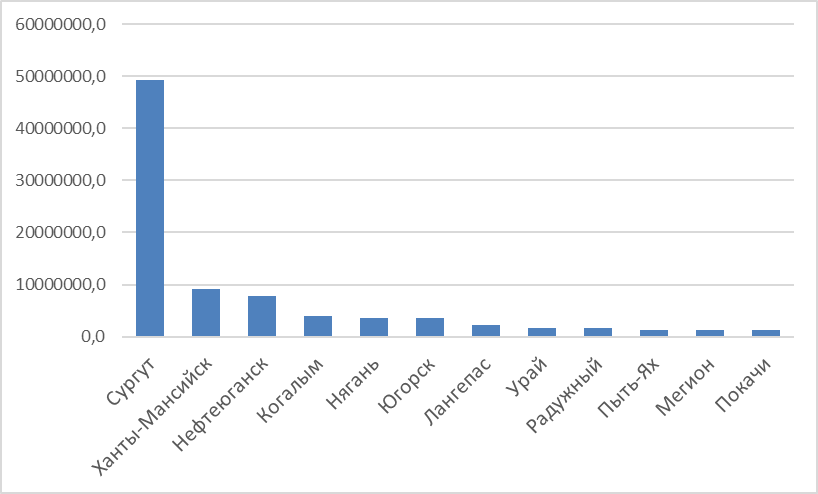 Рисунок 17 - Оборот розничной торговли (без субъектов малого предпринимательства) за 2016 г., тыс. руб. Источник: РосстатТаким образом, главные конкурентные преимущества города Когалыма в настоящее время определяются эффективностью его нефтедобычи и связанных с ней производств в сфере обрабатывающей промышленности. Как следствие, город выделяют высокие зарплаты жителей и общий высокий уровень бюджетной обеспеченности. Слабые отрасли города – развитие человеческого капитала, сферы услуг. Специфическим преимуществом города Когалыма можно считать высокий уровень финансирования культуры и кинематографа, что при определенных обстоятельствах может стать основой развития туризма.1.14. Анализ достигнутых целей социально-экономического развития города Когалыма, определенных Стратегией города Когалыма; выводы и предложенияПосле принятия Стратегии города до 2020 и на период до 2030 в 2014 году был принят План мероприятий («дорожная карта») по ее реализации, который предусматривал использование количественных индикаторов оценки выполнения по наиболее важным направлениям. Итоги реализации основных приоритетов Стратегии города Когалыма 2014 года формируют неоднозначную картину явных достижений и не менее очевидных упущений. Нужно признать, что причина многих этих упущений находится вне компетенции муниципальной власти города, но является результатом изменений корпоративной политики градообразующего предприятия, поведения внешних факторов местного развития, на которое местная власть не имеет влияния, изменений в федеральных бюджетных нормах и правилах. 1.15. Характеристика проблем, препятствующих достижению запланированного результата и степени влияния достигнутого результата на социально-экономическое развитие города КогалымаВажнейший вызов для управленческих решений в городе Когалыме – это отчетливое понимание, что в малой замкнутой городской экономике, в отличие от города сопоставимого размера Центральной России, любой феномен, любая проблема оказывают комплексное, интегральное воздействие на все сферы городской жизни и городского развития. Первая проблема текущего развития города связана с теснейшей зависимостью всех сфер жизни города Когалыма от состояния промышленных предприятий города. Это абсолютно объективный феномен для всех городов мира, чья экономика специализируется на добыче природных ресурсов, особенно на стадии роста или стабилизации ресурсной добычи. Но если в производственной сфере у Администрации города Когалыма нет возможности на него влиять, то в сфере экономической и социально-культурной – есть. Вопрос в том, как конструктивно для устойчивого развития города использовать это влияние, чтобы оно работало на пользу будущему города Когалыма. Конкретно речь идет, например, о согласовании планов в области муниципальных и корпоративных закупок, о стимулировании создания совместных «гибридных» структур на стыке корпоративного и муниципального сектора; для активного налаживания дрейфа компетенций от градообразующего предприятия, например, в сектор муниципального коммунального хозяйства и другие сферы. По образу и подобию компании «Статойл» (признанного лидера с точки зрения позитивного влияния на местную экономику), у компании ПАО «ЛУКОЙЛ» в городе Когалыме просто должен быть долгосрочный план наращивания доли местных субконтракторов в его закупках, предусматривающий коллективное обучение слоя потенциальных субконтракторов, чтобы те могли вырасти до контрактов с компанией.Представляется, что конструктивный потенциал уже существующего партнерства города и градообразующего предприятия далеко не исчерпан сегодняшними инициативами и необходимо продолжать восхождения дальше, к новым формам взаимоотношений, во имя творческого обновления экономики города и ее инновационной модернизации, укрепления позитивной динамики его развития.Вторая проблема касается социальной сферы города Когалыма. В настоящее время город входит в число городов-лидеров Ханты-Мансийского автономного округа – Югры по числу детей в образовательных организациях, что означает их сильную перегруженность, в 5 из 7 общеобразовательных организаций обучение ведется в две смены. При этом можно отметить, что в течение пяти последних лет число людей старше трудоспособного возраста выросло на 1,5 тыс. человек, но социальная сфера слабо учитывает этот новый феномен в своей деятельности. Городу нужны механизмы гибкой адаптации социальной сферы к возможным в будущем изменениям возрастного состава населения. Третья проблема развития города Когалыма состоит в том, что огромные усилия и затраты и даже успехи по комфортизации пока никак не обеспечивают экономический эффект от них в виде потока туристов, виде укрепления инвестиционной привлекательности города для внешних предпринимателей. Создание уникальных объектов инфраструктуры слабо работает на привлечение в город новых доходных источников. Нужно соединить усилия по комфортизации городской среды с работой на привлечение инвесторов и туристов в город. Еще один вызов связан с балансированием развития платежеспособного спроса населения и объема предлагаемых местных платных услуг. Сегодня первое, несомненно, опережает второе: спрос жителей на качественные и разнообразные услуги в значительной степени «вывозится» в соседние, более крупные города – Сургут, Тюмень. Возникает необходимость развития предпринимательства в сфере услуг вглубь, в сторону инновационного улучшения их качества; и вширь, в направлении их диверсификации.Четвертая проблема развития города Когалыма связана с контрастами в качестве и уровне теплоэнергообеспеченности и состоянии жилого фонда право- и левобережной частей города. Правобережная часть застроена современным жильем и имеет три мощные котельные, расположенные на одной промплощадке, с возможностью получения эффекта экономии на масштабе. С другой стороны, в левобережной части значительна доля ветхого жилья. Стоит задача такого пространственного развития города, которое будет способно уровнять качество и уровень социальной среды двух, сегодня контрастных, районов: в левобережье предстоит постепенная смена жилого фонда (в среднем, одно новое трехэтажное здание позволяет расселить три ветхих существующих строения), благоустройство внутридворовых территорий, реорганизация сетевого коммунального хозяйства, организация новых автомобильных дорог (в том числе улучшение транспортной связности с правобережьем), насыщение района объектами социальной и досуговой инфраструктуры.Пятая проблема связана с молодежью. Город Когалым как молодежный город, конечно, нуждается в очень диверсифицированных мерах поддержки для закрепления и привлечения молодых талантов, молодых квалифицированных кадров; по возвращению уроженцев города после учебы в высших учебных заведениях других городов. Динамичное развитие города Когалыма невозможно представить без создания условий для духовного и культурного роста, созидательной самореализации молодого поколения; инвестиций в развитие потенциала молодых граждан города Когалыма. Будущее Когалыма зависит от эффективности и скоординированной работы с молодёжью во всех сферах и отраслях, от включения в деятельность каждого ведомства «молодежного измерения». И поэтому здесь нужно постоянно вести поиск новых подходов и инструментов работы с молодежью, не довольствоваться уже созданными. Главным преимуществом города Когалыма по сравнению с более крупными городами должны стать расширенные возможности самореализации – карьерного роста, материального благополучия, возможности совмещать работу с воспитанием детей (за счет качественных и доступных услуг в сфере дошкольного образования, ухода и присмотра за детьми), возможности реализации собственных проектов.1.16. Анализ пространственного развития (характеристика с учётом действующих документов территориального планирования города Когалыма, проекта внесения изменений в генеральный план города КогалымаГородское пространство города Когалыма (не считая относительно изолированной от жилой застройки промзоны) исторически разделено на две части – левобережную и правобережную. Головные офисы большинства компаний, большинство социально-культурных объектов и основная часть населения сосредоточена в правобережной части, которая отличается и более высоким уровнем благоустройства и качества городской среды в целом. С точки зрения актуальной тенденции повышения компактности городской среды и опыта развития многих ресурсных городов, избавившихся от ветхих поселков, закономерной линией развития города Когалыма стало бы постепенное сокращение жилого фонда и инфраструктуры в левобережной части, повышение концентрации населения в компактном и благоустроенном правобережье. Однако случай города Когалыма особый, специфика развития города определяется его историей. Левобережная часть – более ранняя, историческая часть города, именно здесь высадился первый десант строителей будущего города Когалыма, стояли палатки первопроходцев. Для жителей (особенно первопоселенцев города) левобережная часть имеет важное символическое значение. Усилиями общественной организации первостроителей города Когалыма был установлен памятный знак, причем инициаторы этой акции настояли на установке его в подлинном месте начала строительства города Когалыма. Первостроители, не смотря на преклонный возраст, составляют важную и очень активную часть горожан, а тщательное сохранение истории способствует формированию локального патриотизма, чувства причастности к судьбе города, укоренению молодежи; сохранение истории особое значение имеет для молодых городов, к которым относится город Когалым. Левобережная часть города имеет символическое значение и для важнейшего градообразующего предприятия – ПАО «ЛУКОЙЛ», создание которой связано с расположенным в левобережье зданием дома культуры «Сибирь».Указанная историческая специфика обуславливает целесообразность сохранения двухчастной структуры городского пространства.В настоящее время ведется реновация жилого фонда левобережной части: проводится снос ветхих домов и строительство трехэтажных многоквартирных зданий, благоустройство дворовых пространств; параллельно ведется строительство и многоэтажного жилья в правобережной части. Поддержание такой «двуединой» пространственной структуры города потребует особых усилий, в частности, по уменьшению различий в обеспеченности и качестве социальной инфраструктуры. Особое внимание необходимо уделить обеспечению связности двух частей города. В настоящее время они связаны асфальтированной и освещенной дорогой (включая мост через реку Ингуягун), однако целесообразно заполнение этих пространств точками притяжения населения – например, оборудовать прогулочный участок на берегу реки Ингуягун в районе моста, расположить вдоль дороги объекты стрит-арта (в настоящее время здесь уже установлены скульптуры оленей) и др. В перспективе связность между двумя районами города будет укреплена строительством еще одной дороги, соединяющей левобережье и правобережье.Решение наследуемой из прошлых периодов развития города Когалыма проблемы разорванности двух районов города будет формирование в геометрическом центре города Когалыма, в обращенных друг к другу районах правобережья и левобережья новой культурно-досуговой зоны, функционального центра города. В итоге, геометрический центр города в перспективе должен стать и культурно-досуговым центром, главным районом притяжения активности горожан и туристов. Именно здесь размещен СКК «Галактика», уже ставший главным местом проведения досуга жителей обеих частей города; рядом планируется размещение еще целого ряда спортивных (в частности, строительство «Регионального центра спортивной подготовки в городе Когалыме» и строительство теннисных кортов) и досуговых объектов (концертный комплекс), открытие гостиницы, возникновение новых крупных торговых предприятий. В непосредственной близости построен также православный храм св. мученицы Татианы. В правобережье продолжение культурно-досуговой зоны формируют Музейно-выставочный центр, Ледовый дворец, спорткомплекс «Ягун», «Филиал Государственного академического Малого тетра России».Целесообразно рассмотреть вопрос о формировании в левобережной части и других точек притяжения – в частности, площадки многопрофильного колледжа (например, связанной с подготовкой в сфере приготовления пищи, ресторанного бизнеса с опорой на точки питания в СКК «Галактика»), новых туристических объектов (тематический парк, связанный с историей города и нефтедобычи). Целесообразно сохранение 1-2 исторических строений, олицетворяющих историю города (в том числе коттеджи прибалтийских строителей), при технической возможности соблюдения безопасности эксплуатации целесообразно и сохранение ветхого здания первого детского сада города (с передачей под музейные нужды) – как одного из символически значимых для жителей города.Особого внимания будет требовать и решение транспортной связности между двумя районами города, максимально сдерживать разрастание жилой застройки в новые районы.В городскую черту входят обширные территории промышленной зоны, лесные угодья, предполагается развитие казачьего фермерского хозяйства и др. Отдельную зону занимают дачные поселки, а также небольшой поселок индивидуального жилищного строительства. 1.17. Результаты анализа условий социально-экономического развития города Когалыма: сильные и слабые стороны города Когалыма, а также возможности и угрозы его развитияСильные и слабые стороны, возможности и угрозы социально-экономического развития города определяются тремя основными блоками особенностей города Когалыма.Основной блок сильных сторон муниципального образования, потенциала возможностей, равно как и угроз его развития связан с деятельностью градообразующего предприятия ООО «ЛУКОЙЛ-Западная Сибирь» и взаимосвязанных с ним предприятий. Группа нефтегазодобывающих и увязанных с нефтегазодобычей предприятий обеспечивает занятость большинства житлей города, общий экономический тонус города, спонсорскую поддержку социально-культурного развития, в значительной степени – состояние городской среды в целом. Помимо потенциально перспективных месторождений, сильная сторона города Когалыма как экономического центра состоит в том, что в городе вслед за предшествующие годы его развития за собственно нефтедобычей создана группа сопутствующих обрабатывающих и сервисных производств: завод химреагентов, нефтесервисное предприятие ООО «ЛУКОЙЛ ЭПУ сервис» (включая инновационное производство вентильных двигателей), общество с ограниченной ответственностью «Центр научно-исследовательских и производственных работ», общество с ограниченной ответственностью «Когалым нефтепромысловое оборудование» и др. На данный момент эти отрасли специализации города занимают сравнительно небольшую долю в производстве продукции, однако, по сути, развитие данных предприятий – важный шаг к диверсификации экономики.Еще одна сфера специализации экономики города, относительно свободная от привязки к сугубо местным ресурсам – это нефтесервис. Многие предприятий данной сферы деятельности оказывают услуги во многих районах ХМАО – Югры и ЯНАО.Таким образом, возможности дальнейшего развития производственной сферы города связаны как с дальнейшим развитием нефтедобычи на основе имеющихся активов когалымской группы компаний (в том числе с применением новых методов повышения нефтеотдачи пластов), так и с активным развитием существующих обрабатывающих и нефтесервисных предприятий, расширением сферы сбыта их продукции. ПАО «ЛУКОЙЛ» оказывает также весомую спонсорскую поддержку в сфере социально-культурного развития города через несколько каналов (соглашения между правительством ХМАО - Югры и ПАО «ЛУКОЙЛ», организуемый с 2005 года конкурс социальных и культурных проектов и др.). Благодаря расположению в городе центрального офиса компании городу Когалыму обеспечивается близость к центру принятия решений, обеспечивающая быстроту принятия решений и их полную адекватность потребностям. Данное обстоятельство способствует распространению в городском сообществе оптимизма, веры в возможность реализации проектов, способствует активизации творческого поиска.В то же время, преимущественно сырьевая специализация города является источником не только возможностей, но и угроз развития города. Статистика характеризует город Когалым как город обрабатывающей промышленности, стоимость продукции которой (13 350,20 млн рублей) превышает стоимость продукции по виду экономической деятельности «добыча полезных ископаемых, предоставление услуг в этих областях» (то есть нефтедобыча и нефтесервис, соответственно, 10 798,00 млн. рублей).Однако эти статистические показатели не должны вводить в заблуждение, поскольку истинное экономическое благосостояние города и его жителей в значительной степени зависит от нефтедобычи на удаленных от города месторождениях (формально относящихся к территории Сургутского и Нижневартовского районов Ханты-Мансийского автономного округа – Югры). Таким образом, текущее экономическое благополучие города зависит от нефтедобычи, а все связанные с ней характерные угрозы потенциально актуальны и для города Когалыма: это падение цен на нефть (в связи с политическими событиями, развитием радикально новых технологий получения энергии), реорганизация организационной структуры нефтедобывающей отрасли (в настоящее время ПАО «ЛУКОЙЛ» − одна из крупнейших негосударственных нефтедобывающих компаний страны), истощение запасов и др. Наиболее вероятна активизация данных угроз за пределами горизонта планирования Стратегии.Второй важный блок особенностей города, определяющий его сильные и слабые стороны, возможности и угрозы развития связан с накопленным (в первую очередь, благодаря поддержке градообразующего предприятия) потенциалом в социально-культурной, медицинской, спортивной и досуговой сферах, который может стать основной дополнительной специализации города Когалыма, ориентированной на экспорт услуг, и в первую очередь – на развитие туризма.Основанием для изучения потенциала туризма служит тот факт, что сильная сторона непроизводственной части экономики города Когалыма – это не только высокий уровень социально-культурных, спортивных и досуговых услуг, обеспечивающих комфорт жизни жителей города, но и объекты, уникальные для ХМАО - Югры и Западной Сибири в целом, которые потенциально являются не только местом проведения досуга горожан, но и точками привлечения туристов из других городов и тем самым – ядрами потенциальной специализации города. В настоящее время это СКК «Галактика», уникальность которого для окружающей территории обеспечивается океанариумом и серф-аттракционом (кроме того, в комплексе есть относительно стандартный аквапарк, оранжерея, фитнесс-центр, сеть торговых павильонов и кафе); главными конкурентами СКК «Галактика» являются досуговые центры города Сургута. Второй уникальный объект, планируемый к открытию в городе Когалыме – «Филиал Государственного академического Малого театра России». В целом, в городе создан сильный комплекс культурных, досуговых, спортивных объектов, включающий дом культуры «Сибирь» (символическая привлекательность которого, помимо основных функций, обеспечивается его ролью в создании компании ПАО «ЛУКОЙЛ»), ледовый дворец, спортивный центр, расположенную практически в центре города лыжную базу «Снежинка» (с лыжероллерной трассой), самодеятельный театр и др. Активную деятельность ведет Музейно-выставочный центр, который имеет уникальный объект – инновационную экспозицию, знакомящую с формированием нефти. Разработана визуальная составляющая (айдентика) бренда города Когалыма.Важный элемент оценки потенциала туристического развития города Когалыма – его транспортно-географическое положение. Специфическая сторона географического положения – это относительная близость (около 200 км) к Сургуту: с точки зрения развития потребительского рынка город Когалым оказывается в тени этого крупнейшего в Югре центра предоставления услуг в сфере досуга, что препятствует развитию в городе Когалыме сферы торговли, общественного питания, досуговой сферы и др. С другой стороны, город Когалым имеет преимущество транспортного перекрестка (дорога на город Нижневартовск и город Ноябрьск), тогда как большинство других городов ХМАО - Югры, кроме города Сургута, расположены на одной трассе. Город Когалым имеет собственный аэропорт, а также расположенную в черте города, в непосредственной близости от ключевых объектов сферы торговли и досуга, станцию железной дороги, что является благоприятным фактором развития туризма и повышает комфортность проживания в городе. Плюсом в пользу развития туризма могли бы стать льготные цены на авиаперелеты (в настоящее время – на направлении Новосибирск – Когалым).Безусловно, сильной стороной города является и его привлекательный, нетипичный для небольших городов Сибири внешний вид, наличие узнаваемых элементов городской среды (шестнадцатиэтажные дома на въезде в правобережную часть города, выделяющие город Когалым на фоне большинства нефтегазодобывающих городов Западной Сибири), скульптурные композиции «Капля жизни», «Навстречу солнцу», «Летописи России», «Покорителям Западной Сибири», отсутствие в центральной части города ветхого жилья. В городе присутствуют инновационные элементы городской среды (скамейки с подсветкой, обогреваемые остановки) и др. Стрит-арт в настоящее время представлен корпоративными муралами на тему деятельности градообразующего предприятия.Слабая сторона непроизводственной сферы города Когалыма – это относительно низкий уровень конкуренции в сфере общественного питания, гостиничного бизнеса, отсутствие подготовки высококвалифицированного персонала в сфере туризма, в области обеспечения досуга и общественного питания. В результате, приглашение квалифицированных                       специалистов оказывается высокозатратным или                                       требует спонсорской помощи. Отсутствует современный уровень менеджмента в сфере туризма в масштабах города. Как                           следствие отсутствия туристского менеджмента отсутствует и круглогодичный календарь событий (в настоящее время выделяется национальный праздник народов ханты и манси «День оленевода», национальный праздник Сабантуй, проведение которого имеет окружной статус, фестиваль отечественного кино «Золотая Лента»); остальные праздничные мероприятия относительно типовые для Югры или, хотя и являются уникальными, не представляют большого интереса для туристов (фестиваль детского и юношеского творчества «Юнтагор»). Потенциал даже проводимых праздников и фестивалей не используется для обогащения городской среды (возможная альтернатива – проведение в рамках фестиваля интерактивных проектов, мастер-классов, создание арт-объектов, малых архитектурных форм, дизайнерских детских площадок силами участников фестиваля, как это происходит во время, например, Канского видеофестиваля в городе Канске, фестиваля «Терракотта» в пос. Всеводо-Вильва и др.)Практически полностью отсутствует потенциал для развития набирающей популярность сферы гастрономического туризма – хотя многонациональная среда города могла бы стать основой для появления объектов питания на основе кухонь разных народов – прибалтийских (связанных с памятью первостроителей города), азербайджанской, народов Северного Кавказа, татарской, башкирской, хантыйской и др. С точки зрения развития туризма слабая сторона – это также почти полное отсутствие системы городской навигации (за исключением установленных по гранту ПАО «ЛУКОЙЛ» QR-кодов, электронного или бумажного путеводителя, туристической карты города, сувенирной продукции). В то же время, практика использования муралов (настенных изображений) на основе работ местного художника на фасадах города в перспективе может стать основой для повышения привлекательности города через продвижение работ местных художников, создания в городе креативной творческой атмосферы (в том числе молодежных художественных движений), стрит-арта.Риски развития непроизводственной внешнеориентированной сферы связаны с ее современной прямой и косвенной зависимостью от производственной сферы города Когалыма – уровня зарплаты работников нефтегазодобывающих и сопутствующих предприятий и спонсорской помощи. В настоящее время основной поток посетителей досуговых, спортивно-развлекательных, культурных объектов города Когалыма обеспечивается за счет жителей города (см. рисунок 18) – и, следовательно, данные объекты пока не могут служить подушкой безопасности экономики города, но, наоборот, могут стать дополнительной точкой риска в случае экономической нестабильности градообразующего предприятия (как минимум, с точки зрения занятости обслуживающего персонала).Рисунок 18 - Динамика посещаемости СКК «Галактика» в 2017 году (по данным СКК «Галактика»)Специфический риск развития туристической сферы города Когалыма связан с конкуренцией со стороны развития туризма в других нефтегазодобывающих городах; в частности, в городе Нижневартовске зарегистрирован бренд «Нефтяная столица России» и продвигается тур с посещением легендарного Самотлорского месторождения. Специфическая слабая сторона развития досуговой сферы города (типичная для северных регионов России) – это резко выраженная сезонность спроса на услуги в летний период, связанная с массовым проведением отпусков за пределами места проживания.Возможности развития непроизводственной сферы города Когалыма (и одновременно «подушка безопасности» на случай ухудшения экономической ситуации в нефтедобыче) связаны с постепенным превращением туризма в дополнительную сферу специализации, с позиционированием города Когалыма в долгосрочной перспективе как «витрины» нефтедобывающей, северной России, точку знакомства жителей Центральной России и зарубежных стран со специфическим миром нефтедобывающих городов Сибири, определяющих благосостояние России в целом, своего рода «Сибирский Дубай». Для реализации этих возможностей, однако, необходим целый комплекс мероприятий – главным образом, в сфере высокопрофессионального менеджмента, системного планирования развития туризма и продвижения города. Целесообразно изучение вопроса о создании дополнительных объектов, которые бы закрепили уникальность города Когалыма как «витрины» нефтедобывающей Сибири – например, историко-промышленного тематического парка (в частности, оставить несносимым одно из первых строений города; разместить рядом оборудование нефтегазодобычи, прокладки железной дороги; в комплекс может входить стилизованное кафе и др.). Еще одной туристической специализацией на региональном уровне мог бы стать туризм для маломобильных групп населения, который уже развивается в городе (и имеющий опору в виде специализированных учреждений окружной столицы). Однако, для его развития также необходимы существенные вложения - прежде всего в инфраструктуру и создание полноценной безбарьерной среды в городе.Наряду с позитивным эффектом для экономики, развитие туризма способно нанести ущерб комфорту проживания в городе (возможное ухудшение криминогенной обстановки, уровня бытового загрязнения города и т.п.)Третий блок слабых и сильных сторон, возможностей и угроз социально-экономического развития города Когалыма формируют особенности развития отраслей, обеспечивающих необходимый набор услуг и качество жизни жителей города, не имеющих потенциала развития в отрасли специализации (то есть работающие на внешний рынок).Безусловно сильной стороной города является относительно низкая доля аварийного жилья; традиционно подчеркивается преимущество строительства города по единому плану (в отличие от ранее основанного города Сургута), относительно компактная планировка. Высокий достигнутый уровень энергоэффективности, высокий уровень благоустройства (в том числе широкое распространение в городе системы ливневой канализации), практически полная обеспеченность жителей основными удобствами – важная сильная сторона местного жилищно-коммунального хозяйства. Развитие сферы строительства ограничивается природными (заболоченность территории, требующая дорогостоящей отсыпки). Определенные трудности строительства в левобережной части города Когалыма связаны наличием зон отчуждения магистральных газопроводов.Сфера образования города Когалыма отличается перегрузкой общеобразовательных организаций (обучение в две смены) – что, впрочем, типично для растущих городов (развитие инфраструктуры не поспевает за ростом населения), нехваткой детских садов. В то же время, в городе отсутствуют аварийные здание образовательных учреждений, часть введенных в эксплуатацию и строящихся отличается исключительно высокой материально-технической оснащенностью. Ликвидация высшего образования (филиалов тюменских вузов) ослабила позиции Когалыма с точки зрения потенциала закрепления в городе молодежи, и в долгосрочной перспективе целесообразны усилия по его восстановлению. Сохранившееся преимущество местной сферы образования – это наличие многопрофильного колледжа, имеющего кадровый и материально-технический потенциал для обучения по ряду специальностей и рабочих профессий, а также по профессиональной подготовке. На базе колледжа существует возможность расширения подготовки по ряду специальностей и профессий сферы услуг – однако для полноценной реализации данной возможности целесообразно взаимодействие в процессе обучения с действующими брендовыми предприятиями сферы общественного питания (при наличии таковых). Главные возможности связаны с постепенным развитием «экспортных» направлений – например, с развитием в сфере когалымской медицины некоторых узких (но уникальных для восточной Югры) направлений, восстановление вузовского образования, расширение образования в сфере культуры и сферы услуг.Обобщение результатов анализа сильных и слабых сторон, возможностей и угроз вышесказанное представлено в таблице 10.Таблица 10 — Основные элементы SWOT-анализа социально-экономического развития Когалыма2. Сценарии развития города Когалыма (с учётом действия внешних и внутренних факторов и в увязке со Стратегией социально-экономического развития Ханты Мансийского автономного округа - Югры до 2030 года). Обоснование выбора базового сценария социально-экономического развитияГород Когалым, в отличие от большинства нефтегазодобывающих центров, имеет более широкий спектр сценариев социально-экономического развития. Если развитие большинства ресурсных городов определяется ситуацией на градообразующем предприятии, то в городе Когалыме существует более широкий спектр возможностей. Уникальная история города Когалыма как неофициальной «столицы» крупной нефтегазодобывающей компании и хорошее состояние местных активов нефтедобычи, позволили городу накопить мощный потенциал в культурно-досуговой сфере, которая, при определенных условиях, может постепенно эволюционировать в дополнительную сферу специализации города. Это произойдет в случае появления в городе новых услуг, ориентированных на внешний спрос – то есть в случае развития в городе въездного туризма. Даже в наиболее оптимистичном варианте данная сфера будет играть лишь дополнительную роль по сравнению с комплексом нефтедобычи и технологически смежных отраслей. Однако появление новых возможностей самореализации в связи с развитием культурно-досуговой сферы и на ее базе – туризма – позволит уменьшить отток молодежи из города, сделает более сбалансированной структуру занятости, несколько повысит привлекательность города для квалифицированных специалистов. Таким образом, сценарная развилка, предусмотренная Стратегией ХМАО – Югры для автономного округа в целом как появление/отсутствие маркетингового сектора экономики в дополнение к корпоративному, в случае города Когалыма будет реализована в виде дополнительной сценарной развилки появление/отсутствие внешнеориентированной сферы услуг. При этом, разумеется, сохраняются и варианты более интенсивного/менее интенсивного развития базового сектора. Уникальный потенциал диверсификации города Когалыма, таким образом, делает целесообразным более «тонкую» настройку сценарного прогнозирования, и вместо стандартной количественной схемы (например, схемы «оптимистический - консервативный – пессимистический» сценарии) проработать не только количественные, но и качественные различия сценариев. В основе качественного сценарного прогнозирования социально-экономического развития города Когалыма лежит две сценарные развилки (таблица 11).Первая сценарная развилка – это появление в городе новых обрабатывающих производств. Наиболее вероятно появление и успешное развитие производств, технологически или с точки зрения цепочек добавленной стоимости связанных с основной отраслью специализации (например, возможно появление независимого предприятия по переработке металлического лома, но потребителем его продукции с высокой степенью вероятности будут предприятия нефтяного сектора экономики). Поэтому появление в городе новых обрабатывающих производств будет рассматриваться как сохранение существующих позитивных тенденций развития обрабатывающей промышленности.Таблица 11 - Сценарные развилки социально-экономического развития города КогалымаВторая сценарная развилка связана с особенностями развитиями в городе сферы услуг. Существующая тенденция состоит в последовательном появлении в городе все новых, и зачастую эксклюзивных, объектов культуры (например, «Филиала Государственного академического Малого театра России»), досуга (океанариум), спорта, и др. В настоящее время основными потребителями услуг на базе данных объектов являются жители города (за исключением непродолжительного периода всплеска интереса к новым объектам со стороны жителей соседних городов). Однако в перспективе, при должной организации, позиционировании и системном продвижении, на базе накопленного в городе Когалыме потенциала культурно-досуговой сферы возможно укрепление ее «экспортной» ориентации, развитие туризма. В силу высокой конкуренции со стороны крупнейших городских центров Югры, экспортный потенциал розничной торговли и типовых досугово-развлекательных объектов невелик. Более вероятно развитие в                            городе Когалыме туризма на базе появления уникального для                      Западной Сибири спортивного объекта, который стал бы ключевым тренировочным центром в соответствующем виде спорта (как в свое время Биатлонный центр в Ханты-Мансийске). Более амбициозный вариант – это организация в городе Когалыме центра профильного туризма под брендом знакомства с «нефтяной Сибирью»/ «нефтяной Россией», привлекательного для туристов из других регионов России (важным фактором здесь будет сохранение относительно невысоких цен на авиабилеты) и других стран. Сценарий реализации данного проекта можно условно обозначить как сценарий «сибирского Ставангера» - по аналогии с норвежским нефтедобывающим центром, одновременно являющимся также центром туризма (на базе как природных красот северной Норвегии, так и крупного музея нефти и других объектов). Однако реализация данного сценария требует высокопрофессиональной, системной организации и продвижения предложений в туристической сфере.Реализация того или иного сценария будет влиять, в первую очередь, на структуру занятости, миграционный отток (появление новых возможностей самореализации может сократить отток молодежи, не занятой в нефтегазодобыче). Показатели естественного движения населения (рождаемость, смертность) останутся практически неизменными во всех сценариях (кроме небольшого замедления темпов старения населения в синергетическом сценарии за счет небольшого увеличения доли молодежи ввиду сокращения оттока). В итоге, реализация данных сценариев предполагает следующее экспертное видение социально-экономического развития города Когалыма.Консервативный (инерционный) сценарий основан на сохранении тенденций развития городской экономики. В отличие от многих других муниципальных образований в городе Когалыме в последние годы преобладали позитивные тенденции развития экономики, поэтому консервативный сценарий здесь – это не «застой», но дальнейшее развитие сложившихся позитивных тенденций, постепенный умеренный прирост численности населения, дальнейшее развитие обрабатывающих производств. Наиболее вероятно появление новых производств, связанных с нефтесервисом, производством и ремонтом оборудования для нефтедобычи, или иным образом связанных с нефтегазодобывающими компаниями города. Появление новых объектов в сфере культуры, досуга, физкультуры и спорта будет способствовать комфортизации жизни жителей города и сохранению имиджа города как комфортного для проживания, для привлечения высококвалифицированных специалистов. Появление новых производств будет сопровождаться небольшими всплесками положительной миграции, но в целом миграционная ситуация будет стабильной. Уровень заработной платы в среднем по городу будет относительно стабильным.Риски реализации данного сценария связаны с изменением ситуации в сфере нефтегазодобычи.Социальный сценарий. Рост доли занятых в сфере услуг приведет к небольшому, но неуклонному снижению среднего по городу уровня заработной платы (в сопоставимых ценах): уровень заработной платы в сфере услуг традиционно ниже, чем в добывающей и обрабатывающей промышленности. По сравнению с консервативным сценарием вероятно уменьшение входящей миграции при сохранении объемов исходящей. Основной риск реализации данного сценария, как и консервативного, в основе является производным от риска развития ситуация в мировой нефтедобыче в целом, и в развитии крупных промышленных предприятий города, в частности. Заложенное в сценарий торможение развития сопутствующих нефтедобыче отраслей (нефтесервис, производство оборудования и др.) неизбежно будет связано с падением эффективности деятельности компании в целом. При этом сохранение тенденций концентрации в городе объектов дорогостоящей социальной, культурной, спортивной, досуговой инфраструктуры может столкнуться с уменьшением объемов спонсорской поддержки социальных объектов, увеличением нагрузки на бюджет – может возникнуть ситуация «мыльного пузыря» культурно-досуговой инфраструктуры, не обеспеченной реальным спросом.Синергетический сценарий будет реализован в случае сопряжения развития новых производств в сфере нефтегазового комплекса и ориентированного на внешний рынок комплекса туристических услуг. Вероятнее всего реализация данного сопряжения на базе имиджа города как «столицы» ПАО «ЛУКОЙЛ», с продвижением города как «витрины нефтяной Сибири» (по типу «сибирского Ставангера»). Для развертывания данного сценария необходимы, в первую очередь, высокопрофессиональное планирование и организация системного продвижения туристических ресурсов города; во-вторых, тесное взаимодействие с компаниями нефтегазового сектора (например, в части организации экскурсий на объекты нефтегазодобычи); в-третьих, организация новых объектов (например, парка первопроходцев, комплекса размещения туристов и др.). Необходима и профильная подготовка специалистов. Риск реализации данного сценария связан с организационными и институциональными проблемами: развитие доходной туристической сферы потребует существенных усилий по высокопрофессиональному и системному продвижению города, тщательную оценку потенциальной эффективности планируемых к организации объектов; в противном случае неизбежно «скатывание» к консервативному сценарию. При этом развитие туризма неизбежно изменит социальную среду, уменьшит уровень предсказуемости и безопасности жизни в городе. В то же время, городская среда будет более разнообразной, повысятся возможности для самореализации молодёжи, не занятой в нефтегазовом комплексе. Положительные стороны сценария – это создание новых сфер самореализации (в первую очередь, для молодёжи с гуманитарным складом ума, не занятой в сфере нефтегазодобычи), создание новых рыночных ниш для малого предпринимательства, повышение устойчивости экономики города за счет диверсификации, создание фундамента экономического развития города в удаленной перспективе («постнефтяная эра»). Таким образом, наиболее интенсивное и устойчивое социально-экономическое развитие города Когалыма предполагается в случае реализации синергетического сценария, наиболее пессимистичный вариант (при принятых допущениях) – в случае социального сценария. Консервативный сценарий основан на уже достаточно позитивных тенденциях развития города, достигнутых в последние годы, поэтому инерционное сохранение данных тенденций подразумевает высокие темпы социально-экономического развития и сохранение города Когалыма на лидирующих позициях в Ханты-Мансийском автономном округе – Югре. Однако город имеет потенциал и возможности развития новых направлений предпринимательства, туризма, культуры. С учетом проведенных в ходе разработки Стратегии города Когалыма фокус-групп и экспертных интервью в качестве базового выбран синергетический сценарий. 3. Определение основных показателей развития города Когалыма на долгосрочную перспективу и их сопоставление по каждому сценарию развития города КогалымаОценка эффективности реализации Стратегии, а также сопоставление различных сценариев развития подразумевает разработку системы целевых социально-экономических показателей.В таблице 12 представлены показатели прогноза социально-экономического развития города Когалыма по обозначенным сценариям (Консервативный, Социальный, Синергетический).4. Определение миссии, приоритетов, целей развития городаМиссия города Когалыма определяется уникальными особенностями города: положение «столицы» крупной нефтедобывающей компании, определяющее высокий потенциал и возможности социально-экономического развития и специфический имидж города;относительная молодость города по сравнению с другими городами, возникшими в районе разработки нефтегазовых месторождений, и позволяющая реализовывать системный подход к развитию городской среды с учетом опыта других нефтегазодобывающих центров Западной Сибири; накопленный высокий уровень комфортности городской среды. В отличие от более молодых постсоветских центров нефтегазодобычи, например, в Ненецком автономном округе, где добыча углеводородов осуществляется преимущественно вахтовым методом, город Когалым сложился как полноценный город, обеспечивающий высокий уровень жизни и комфорта.Уникальные особенности города Когалыма позволяют аккумулировать ресурсы на накопление, усвоение самых передовых технологий и компетенций и создать среду для инновационного творчества и генерации новых проектов, для обеспечения экономической устойчивости и конкурентоспособности жителей города на рынке труда. Молодые ресурсные города во всем мире нередко становились генераторами инноваций, чему способствовало сочетание, с одной стороны, значительных материальных ресурсов (обеспечиваемых фронтирным, «бумовым» характером экономического развития) и пионерным составом местного сообщества, собравшего (в силу переселенческого характера) наиболее инициативных, мотивированных, оптимистичных людей – первопроходцев. Город Когалым – хороший пример такого фронтирного города в первые десятилетия своего существования. Уже на раннем этапе он стал местом размещения самых передовых технологий строительства и благоустройства (прибалтийские коттеджи типа «алитукай», в свое время бывшие передовым, экспериментальным проектом, газоны с капельным орошением уже в 1980-е годы), затем был спланирован по единому градостроительному плану, и на сегодняшний день продолжает концентрировать интересные, инновационные решения в организации социально-культурной, спортивной и досуговой сферы (высококлассный океанариум, «Филиал Государственного академического Малого театра России», современные спортивные объекты), городской среды (например, подогреваемые остановки), в жилищно-коммунальном хозяйстве (технологии энергосбережения), управлении муниципальным развитием (успехи внедрения проектного подхода). Местное сообщество также демонстрирует сохранение духа первопроходцев, проявляющееся через высокий уровень инициативности, активную деятельность институтов гражданского общества, общественных объединений и отдельных граждан. В Стратегии ХМАО – Югры город Когалым отнесен к группе наиболее перспективных, фронтирных городов автономного округа. Опыт изучения фронтирных городов показывает, что в дальнейшем развитии города существует опасность самоуспокоенности и социального иждивенчества, привычки к комфорту, не подкрепленному потенциальными экономическими ресурсами. Поэтому на современном этапе развития города Когалыма актуален поиск новых ресурсов экономического развития, запуск механизмов городского развития через генерацию инноваций. Городская среда из среды пассивного потребления должна быть преобразована в среду, воспитывающую творческий поиск, воодушевляющую широтой творческих возможностей, способствующую обмену идеями. Миссия города формируется на императиве трансформации ресурсных возможностей в потенциал будущего развития города и личностное саморазвитие каждого из горожан.Миссия города Когалыма состоит в создании возможностей для самореализации человека: Когалым – город новых возможностей. В соответствии с майским Указом Президента Российской Федерации №204 «О национальных целях и стратегических задачах развития Российской Федерации на период до 2024 года», среди основных приоритетов городского развития - кардинальное повышение комфортности городской среды, модернизация системы образования с учетом потребностей современного рынка труда, развитие несырьевых отраслей, цифровизация, поддержка малого бизнеса (рисунок 19).Рисунок 19 – Алгоритм формирования отраслевых задач социально-экономического развития города КогалымаОбобщая указанные в документе цели и задачи, можно выделить три основных, комплексных приоритета социально-экономического развития города:- аккумуляция знаний и компетенций («умный город» // «компетентный город»);- обеспечение экономической эффективности («эффективная экономика»/ «устойчивая экономика»);- создание комфортной, креативной городской среды («среда будущего»). Среды будущего производственного города.Каждый из приоритетов имеет комплексную, межведомственную направленность. Умный город – это дело не только образования, но и музейного дела, создания адекватной инфраструктуры (например, кванториумы и другие площадки интерактивного обучения), информационная поддержка предпринимательства (в первую очередь, инновационных), демонстрационные объекты новых «умных» технологий, банки данных и др.Эффективная экономика подразумевает не только усилия по развитию инвестиционной привлекательности и создание благоприятных условий для развития и укрепления предпринимательских старт-апов, но и маркетинговое продвижение услуг культуры, спорта и досуга на внешний (туристический) рынок (во имя расширения рынка сбыта услуг), комплексный маркетинг города.Создание креативной среды – это налаживание эффективного взаимодействия структур гражданского общества, администрации, отдельных бизнес-структур и жителей города в целом, это формирование современной среды взросления детей (креативные детские площадки, игровые зоны), это создание условий для проявления творчества (городские лаборатории, конкурсы, системы поддержки местных инициатив), современная организация городского пространства – обустройство общественных пространств, площадок для творческого участия в культурном процессе (креативные кластеры), а не пассивного потребления «культуры» (традиционные концертные площадки), организация событий для творческого общения и обмена идеями (городские фестивали и др.)При этом важна системность и взаимодополнение каждого направления. Город, только обеспеченный материальными ресурсами, без нужных компетенций и креативной среды, не может обеспечить устойчивой генерации инноваций как фундамента будущего развития. Любая «продвинутая» среда будет быстро устаревать и терять свои преимущества без ресурсной подпитки. Наконец, и компетенции не будут «работать», если не создана среда для их воплощения. Поэтому эффективное развитие города требует постоянного возобновления цикла взаимного обогащения трех основных приоритетных направлений развития. Аккумуляция знаний и компетенций через генерацию и внедрение инноваций обеспечивает устойчивость экономики, эффективная экономика обеспечивает приток ресурсов, необходимых для развития городской среды, современная городская среда способствует творческому поиску, который обеспечивает очередной виток формирования новых знаний и компетенций – фундамента для инноваций – так раскручивается «спираль» городского развития (рисунок 20).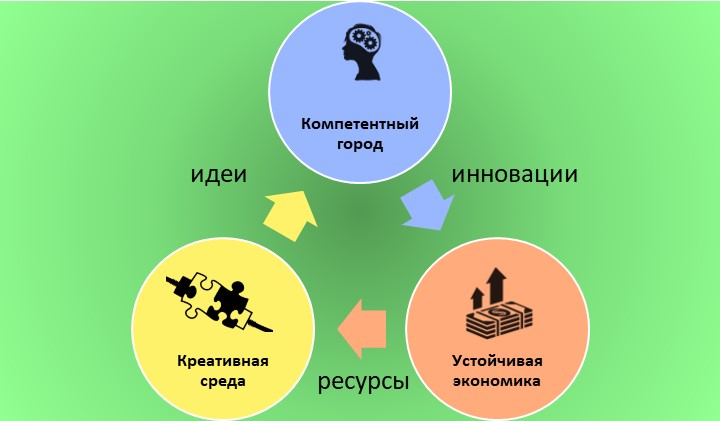 Рисунок 20 - Системная взаимосвязь основных приоритетов социально-экономического развития Когалыма как города возможностей5. Описание, характеристика приоритетных проектов и программ, способствующих социально-экономическому развитию города Когалыма, обоснованные предположения о возникновении новых и модернизации существующих производственных объектов на территории городаЭкономическая диверсификация в городе Когалыме успешно идет все последние годы, за счет усилий крупных промышленных предприятий. Это создание новых и модернизация существующих обрабатывающих производств, и реализация органами местного самоуправления города Когалыма мероприятий, направленных на обеспечение продовольственной безопасности и комфортизации городской среды. Однако диверсификация сама по себе не способна обеспечить ни экономической эффективности, ни чувства укорененности жителей города и местного бизнеса, ни среды для развития инноваций – важных составляющих городского развития. Современный маркетинговый подход, провозглашенный в Стратегии ХМАО - Югры как одно из приоритетных направлений развития, предполагает комплексный подход к позиционированию и продвижению города, к взаимоувязке отдельных направлений развития во имя реализации миссии и достижения поставленных стратегических целей. Учитывая постоянное развитие и инновационное обновление промышленных предприятий города, органам местного самоуправления необходимо консолидировать все слои местного сообщества.Представляется, что такая консолидирующая идея для города Когалыма на период до 2030 года, на ближайшие десять лет – стать городом возможностей, обеспечивая на базе накопленного социально-культурного потенциала и имеющихся материальных ресурсов лучшую среду саморазвития человека, используя для этого многочисленные уже имеющиеся свои сильные стороны и конкурентные преимущества. Город Когалым в силу своего компактного размера и статуса города размещения головного офиса подразделения ПАО «ЛУКОЙЛ» в автономном округе, во всей России, как ни один другой город автономного округа близок к этому ориентиру. Здесь есть яркое отличие города Когалыма, его особость – в сравнении с многочисленными соседними, крупными и малыми, нефтяными городами. На это должны быть обращены и новые приоритетные проекты социально-экономического развития города. И в городской системе образования, и в досуге, и в городских развлечениях, в молодежной политике обязательно должен быть этот смысл города возможностей, умно использующих ресурсный потенциал нефтяного города – возможно, первого в России. Тогда сегодня фрагментированные усилия по обустройству левобережной части, по развитию СКК «Галактика», по укреплению межнационального единства и др. обретут системность и целевую функцию - работать на создание среды развития, а не потребления. Наиболее важные проекты в сфере социально-экономического развития города Когалыма выстраиваются соответственно стратегическим приоритетам развития города:Создание компетентностно-технологической (интеллектуальной) базы инновационного развития города – проект «Компетенции». Проект междисциплинарный, и реализуется как система мероприятий в отдельных направлениях экономики города: это создание новых ресурсов дополнительного образования и привлечение новых образовательных компетенций, создание базы данных и демонстрационных площадок новых технологий городского развития в сфере культуры, создание возможностей для тестирования новых культурных, образовательных и социальных инициатив, внедрение новых форм деятельности городских сообществ в сфере гражданского общества и молодежной политики, корректировка жилищной политики с целью приоритетного обеспечения жильем уникальных специалистов – организаторов новых направлений городского развития (более детально содержание проекта конкретизируется в Плане мероприятий по реализации Стратегии). Проект вписывается в обозначенный в Стратегии ХМАО - Югры приоритет развития автономного округа «умная экономика» - однако он заявлен более фундаментально и преследует цель не просто внедрения «умных» технологий в производство, но в подготовке интеллектуального фундамента для создания и внедрения новых инноваций.Создание экономически эффективной городской экономики – проект «Эффективность». Данный проект также носит межведомственный характер и включает создание современной туристической инфраструктуры и предложения, организацию комплексного продвижения на внешний (региональный, российский, международный) рынок услуг предприятий и организаций города, непрерывной системы обучения предпринимательству и маркетингу (от школьников до действующих предпринимателей и далее до посильного вовлечения в бизнес пенсионеров), коммерческая «перезагрузка» культурных событий, создание благоприятного инвестиционного климата и благоприятной «предпринимательской экосистемы».Сюда же можно отнести наиболее важные проекты, в том числе в сфере обрабатывающего производства, такие как:- создание крупного образовательного кластера «Научно-образовательный центр мирового уровня на основе интеграции Научно-проектного комплекса ПАО «ЛУКОЙЛ» и Пермского национального исследовательского политехнического университета»;- переработка металла (строительство мини-металлургического завода);- развитие агропромышленного комплекса;- создание новых и модернизация действующих производств.Создание городской «среды будущего», обеспечивающей максимальные возможности для самореализации жителей города – проект «Среда будущего». Реализация проекта включает создание площадок для демонстрации новых технологий и обучения новым компетенциям, для общения (общественные пространства). Синергетическое развитие разных направлений города подразумевает немедленное внедрение в повседневную жизнь «перетекающих» из производства инноваций – в сфере энергосбережения, организации повседневных задач, утилизации отходов и др. Важная составляющая современной городской среды – это ее постепенное обустройство согласно современным принципам, превращающим жителя города из пассивного потребителя в со-творца городского пространства. Городская среда города Когалыма, отражающая характерные индустриальные ценности эпохи его создания (однотипность, дисциплина), будет эволюционировать в среду креативного города, побуждающего творчество и эксперимент. Это касается постепенного создания детских площадок, способствующих творческому развитию детей, новых возможностей организации досуга, подключению гражданского общества к планированию и созданию элементов городского пространства, к активизации творчества городских сообществ и др. Наконец, городская среда будущего – это и безопасная среда (включая продовольственную безопасность через развитие инновационных форм сельского хозяйства, адекватных условиям Севера – «вертикальные теплицы» и т.д.).Максимально полная реализации миссии города может быть достигнута только при комплексном подходе, при получении синергии от развития разных направлений и межведомственных проектов. Поэтому целесообразно утвердить межведомственный план мероприятий по укреплению позиций города Когалыма как «города возможностей». Предлагается принять несколько новых межведомственных проектов.Городской проект содействия развитию нефтесервиса предполагает налаживание сотрудничества и обмен передовыми практиками с другими соседними нефтесервисными городами. Это означает укрепление местной системы городского технического образования – от детского сада до старших классов средних школ и структур среднего специального (профессионального) образования. Проект развития технического творчества в городе от детских садов до колледжа в этой связи представляется абсолютно оправданной. Речь идет о формировании детского технопарка для дошкольников и детей младшего школьного возраста и «точек притяжения», многофункциональных пространств для молодежного творчества для старшеклассников и молодежи, о возрождении оправдавшего себя в советского время института школьных шефов из числа городских нефтедобывающих и нефтесервисных предприятий и создании в результате совместных усилий шефов и школ кванториумов (кружков юных техников) в городе Когалыме. Системное решение экологических проблем означает необходимость формирования местной экологической промышленности (промышленность по переработке отходов, вторсырья, ликвидации экологического ущерба и т.п.), которая станет важнейшим фактором комфортизации окружающей среды промышленного города. Перспективно создание в городе Когалыме центра разработки передовых технологий и оборудования для утилизации промышленного мусора и отходов, которые впоследствии могут стать предметом «экспорта» в другие нефтепромысловые города ХМАО - Югры. Именно в контексте общего курса на создание «умного» производства, на формирование пилотных производств экологической промышленности нужно рассматривать уже реализуемые и обсуждаемые проекты переработки промышленных отходов – металлолома, утилизации полимерсодержащих и резиносодержащих отходов и др. В контекст умного города хорошо вписывается инициатива изменения схемы городского газоснабжения - перевода с попутного на природный газ части городского жилого фонда и дачных кооперативов. Природный газ транспортируется по газопроводу вблизи города (не более десяти километров) и может быть в результате некапиталоемкого проекта «последняя миля» доставлен в город по отводу от магистрального газопровода. Еще одно направление реализации идеи «умный город» − это проект развития городского общественного транспорта в новом формате. Сегодня стихийно на этом рынке возникла монополия одного индивидуального предпринимателя и при отсутствии муниципального регулирования данного рынка снижается качество оказываемых жителям города услуг. Решение заключается в укреплении муниципального регламента рынка городских пассажирских перевозок, нацеленное поощрить и поддержать инновационную модернизацию транспортных средств и используемых видов топлива, минимизацию экологических издержек и повышение общего комфорта перевозок для пассажиров. Предыдущая редакция Стратегии города Когалыма отмечала как проблему слабое использование возможностей территории, в частности строительных материалов (песка, торфа) и пищевых лесных ресурсов (дикоросов). В городе реализуются меры по укреплению продовольственной безопасности за счет развития местного агропроизводства. Однако эти проекты, чтобы быть вписанными в общую идею создания умного производственного города, должны обрести мощную инновационную составляющую: не просто новые теплицы, но вертикальные теплицы с инновационной гидропонной технологией стимулирования роста растений, не просто местное продовольствие, но производство экологической пищи и биологически активных добавок к ней и др. Наконец, одним из важнейших факторов накопления в городе новых компетенций как фундамента инновационного развития будет проект «50 талантов Когалыма», ориентированный на приоритетное обеспечение жильем уникальных специалистов – основателей новых направлений экономического развития города.6. Развитие инвестиционной деятельности в городе КогалымеПривлечение инвестиций является одним из факторов, обеспечивающих устойчивый экономический рост и конкурентоспособность местных предприятий. В соответствии со Стратегией ХМАО – Югры повышение инвестиционной привлекательности – одна из основных приоритетных задач социально-экономического развития и государственной̆ политики автономного округа на долгосрочную перспективу. Формирование благоприятного инвестиционного климата должно стать одним из приоритетных направлений деятельности всех органов государственной власти автономного округа, органов местного самоуправления. Реализация стратегических целей инвестиционной политики города Когалыма осуществляется в соответствии со следующими приоритетами инвестиционного развития города:Повышение информационной открытости инвестиционного процесса и обеспеченности жителей города, действующих и потенциальных инвесторов актуальной инвестиционной информацией путем разработки и внедрения специализированного двуязычного Инвестиционного интернет-портала с наглядным представлением инвестиционных возможностей города; Участие Администрации города Когалыма в специализированных мероприятиях, а также в форумах, выставках, конференциях, способствующих привлечению инвестиций в экономику города, по возможности с представлением выставочных стендов презентующих инвестиционный потенциала города;Осуществление инфраструктурной поддержки инвестиционной деятельности путем создания подготовленных инвестиционных площадок, объектов инженерной и транспортной инфраструктуры, необходимых для реализации инвестиционных проектов;Развитие механизмов муниципального частного партнерства, в том числе концессионных соглашений, как одной из форм прямого участия органов местного самоуправления в инвестиционной деятельности, в рамках развития социальной сферы;Увеличение количества муниципальных услуг, предоставляемых в электронном виде;Сокращение административных барьеров, посредством существенного упрощения, сокращения сроков прохождения процедур, необходимых для реализации инвестиционных проектов, в том числе в сфере строительства и земельно-имущественных отношений;Формирование и продвижение благоприятного и узнаваемого инвестиционного имиджа города Когалым через формирование бренда города, продвижение и реализацию знаковых в жизни города мероприятий, продвижение брендов хозяйствующих субъектов города, проведение презентаций города Когалыма на региональных и российских форумах и выставочно-ярмарочных мероприятиях, демонстрирующих достижения города в различных сферах и т.д.7. Механизмы реализации Стратегии города Когалыма7.1. Организационные, правовые механизмы, механизмы в области подготовки градостроительной и иной документации по планированию развития территории города Когалыма, механизмы информационно-технического обеспечения и финансовые механизмыВ основе механизмов реализации Стратегии города Когалыма лежит стандартный, принятый в управленческой практике и многократно охарактеризованный пакет мер, мероприятий и проектов, призванный обеспечить реализацию заданного в документах стратегического планирования набор приоритетов и обеспечить достижение целевых индикаторов. В этой связи акцент делается не на всех, а только на избранных организационных, нормативных и финансовых механизмах, которые обеспечивают новизну реализационной части данной Стратегии. Организационные механизмы: акцент на открытость города. Направленность на внешние рынки, соседние муниципальные образования и регионы – это корневая особенность и отличие данной Стратегии от предшествующего документа 2014 года. Тогда речь шла о вовлечении в процесс реализации Стратегии широкого круга политических и общественных организаций, бизнеса и структур гражданского общества, использовании различных форм внутригородского партнерства между окружной и городской властью, между муниципальным образованием и бизнесом, между властью и общественными структурами и др. Все это сохраняет актуальность и в новом документе. Но существенно возрастает значение внешних партнеров города Когалыма – соседних муниципальных образований самого автономного округа, с которыми должны быть установлены новые и более конструктивные отношения сотрудничества в рамках новых соглашений и договоров; городов других стран. Город Когалым имеет потенциал стать «концентратором» новых технических и социальных технологий, применяемых в мировом круге нефтедобывающих городов, аккумулировать и использовать лучшие российские и зарубежные практики социально-экономического развития городов, инновационные решения преодоления природных (северных) и экономических (ресурсная специализация) ограничений. Внешний вектор настолько важен для сохранения динамики в развитии города, что под него целесообразно реконструировать весь спектр имеющихся стандартных организационных механизмов реализации Стратегии города Когалыма. Следует сформировать механизм взаимодействия структурных подразделений Администрации города Когалыма в рамках проектов по межмуниципальному сотрудничеству по аналогии с ранее принятым порядком взаимодействия структурных подразделений Администрации города Когалыма при реализации проектов муниципально-частного партнерства, утверждённым постановлением Администрации города Когалыма от 21.08.2017 №1791).Нормативные правовые механизмы: приоритет проектному подходу и концессионным соглашениям. Правовые механизмы реализации Стратегии 2030 охватывают широкую сферу отношений в области планирования, градорегулирования, бюджетирования, местного самоуправления и др. Они с исчерпывающей полнотой охарактеризованы в Стратегии города до 2020 и на период до 2030. В данном документе, признавая необходимость нормативной правовой работы по широкому кругу направлений стратегического планирования, акцент поставлен на проектный подход и концессионные соглашения как инструмент конкретизации идей государственно-частного и муниципально-частного партнерства, обозначенных как приоритет в Стратегии ХМАО - Югры.В последние годы Администрация города Когалыма приняла ряд важных документов, которые вводят в правовое поле деятельность муниципальной власти и по сопровождению и реализации различных проектных инициатив в интересах городского развития, в том числе вместе с местным бизнесом: распоряжение администрация города Когалыма от 24.03.2017 №54-р «О порядке формирования и ведения реестра проектных инициатив и реестра проектов Администрации города Когалыма», распоряжение Администрации города Когалыма от 24.03.2017 №55-р «О порядке формирования и ведения реестра участников проектной деятельности Администрации города Когалыма» и др. Необходимо продолжить формирование пула нормативных правовых документов в области местной проектной деятельности. Речь прежде всего идет о разработке новой системы премирования муниципальных служащих за эффективное участие в реализации выдвинутых бизнесом проектов и инициатив проектного плана. Для этого можно использовать уже имеющийся успешный опыт законотворчества в данной области, увязывающий интересы бизнеса и личную заинтересованность сотрудников Администрации (например, нормативное обеспечение проектной деятельности в Белгородской области, включая систему оплаты труда государственных и муниципальных служащих). Другое относительно новое приоритетное направление законотворческой работы для реализации Стратегии города Когалыма, − это правовой регламент концессионной деятельности. В Стратегии ХМАО - Югры прямо говорится, что «на условиях государственно-частного и муниципально-частного партнерства планируется реализация таких проектов, как строительство дорог круглогодичного действия; программа газификации населенных пунктов автономного округа; проекты в области строительства и модернизации транспортной инфраструктуры, жилищно-коммунального хозяйства, энергоснабжения, связи и телекоммуникаций, здравоохранения, образования и иных объектов социальной инфраструктуры». Администрация города Когалыма в последнее время активно работает над концессионной схемой модернизации объектов жилищно-коммунального комплекса, ею приняты постановление от 15.05.2017 №1002 «Об утверждении порядка предоставления субсидии концессионеру на создание, реконструкцию, модернизацию объектов коммунальной инфраструктуры города Когалыма, в том числе на возмещение понесенных затрат концессионера при выполнении мероприятий, предусмотренных концессионным соглашением»; постановление от 26.05.2017 №1158 «Об утверждении порядка принятия решений о заключении концессионных соглашений в муниципальном образовании Ханты-Мансийского автономного округа − Югры городской округ город Когалым и порядка формирования перечня объектов, в отношении которых планируется заключение концессионных соглашений». Поэтому речь должна идти о том, чтобы расширять круг субъектов-участников городских концессионных соглашений, чтобы активнее привлекать к ним местный и внешний бизнес, превращая его в полноценного участника реализации мероприятий Стратегии города Когалыма. В перечне нормативных правовых механизмов реализации Стратегии города Когалыма особую роль для города Когалыма играют механизмы в области подготовки градостроительной документации по планированию развития территории города – речь идет о выделении участков под новое жилищное строительство, под строительство новых крупных объектов социально-культурной, спортивной, досуговой инфраструктуры. Как отмечено в Генеральном плане города Когалыма 2018 года (том 1, с. 31), около 18% существующего жилищного фонда расположено на территориях с градостроительными ограничениями; согласно Инвестиционной карте Югры, существуют ограничения и по использованию ряда инвестиционных площадок (в частности, из-за расположения относительно охранной зоны конденсатопровода ПАО «Газпром»). Поэтому на текущем этапе градостроительного развития города приоритетное внимание должно быть уделено согласованию функционального зонирования города, а также схемы размещения перспективных инвестиционных площадок, с системой ограничений, связанных с размещением производственных объектов, объектов газотранспортной инфраструктуры и т.д. Финансовые механизмы – поиск внешних источников. Реализуя общую установку Стратегии города Когалыма, что ставка на устойчиво развивающийся город требует существенно большей открытости города Когалыма на внешний мир и внешнее партнерство в организационных, правовых и других механизмах, акцент в финансовых механизмах должен быть поставлен на мобилизацию новых внешних источников в виде средств федерального и окружного бюджета (в том числе при проведении в городе мероприятий федерального и регионального значения), ресурсов российских институтов развития (ВЭБ, Роснано, Россельхозбанк, федерального фонда реформирования ЖКХ и др.). Здесь важны даже не только сами по себе объемы финансовых ресурсов для мероприятий Стратегии города Когалыма, но и те компетенции, знание, опыт, кадры, которые будут сопровождать эти потоки и с которыми могут быть связаны важные институциональные и технические инновации, критически важные для города Когалыма. Информационные механизмы Стратегии города Когалыма прежде всего нацелены на привлечение новых передовых практик, опыта, знания в интересах динамизации местного развития в прогнозный период. Необходимо активно использовать все современные средства персональной коммуникации (социальные сети) и средства массовой информации, включая электронные информационные площадки, чтобы насытить все грани перспективного развития города конструктивными, успешно апробированными в северных городах мира новшествами в области городской экономики и социальной сферы.Неотъемлемым инструментом реализации Стратегии города Когалыма является совокупность муниципальных программ. Анализ всех действующих городских программ подтверждает необходимость внесения определенных корректировок для их большего соответствия приоритетам и задачам новой Стратегии города Когалыма. 7.2. Перечень основных мероприятий по реализации Стратегии города Когалыма в рамках приоритетов развитияПриоритеты развития – «компетентный город», «эффективная экономика» и «креативная среда» предполагают реализацию серии мероприятий по балансировке отдельных направлений развития города Когалыма. Предполагается, что реализация каждого из направлений достигается за счет вклада каждого из направлений (развитие человеческого капитала и социальной сферы, развитие строительного и инфраструктурного комплексов, развитие малого и среднего предпринимательства, базового сектора и т.д.). Поэтому ключевые мероприятия направлены на снятие разбалансировки и «однобокости» развития отдельных направлений. В результате их осуществления должны быть усилены наиболее слабые аспекты развития каждого из направлений. Традиционно дотационная сфера культуры должна получить дополнительные ресурсы для повышения экономической эффективности за счет привлечения туристов, в том числе появления новых мощных объектов туристкой инфраструктуры и грамотного их продвижения, «перезагрузки» кинофестиваля «Золотая лента» и др. Развитие предпринимательства должно быть укреплено мощными проектами в сфере бизнес-образования, расширением информированности об инновационных технологиях, а также созданием специальной инфраструктуры. Образование включается в развитие городской среды, сферу культуры и досуга; детские площадки, игровые комплексы, оформление улиц, новые туристические объекты получают не только развлекательные, но и воспитательные, образовательные функции. Жилищное строительство создает ресурсы для привлечения в город новых талантов (проект «50 талантов Когалыма») – и т.д. Достижение стратегической цели и решение поставленных задач развития города Когалыма будет осуществляться через систему инструментов стратегического планирования, предусматривающую в частности разработку и реализацию Плана мероприятий по реализации Стратегии, содержащего приоритеты, цели, задачи, комплексы мероприятий, и конкретизирующего основные положения Стратегии города Когалыма. План мероприятий по реализации Стратегии города Когалыма необходимо утвердить постановлением Администрации города Когалыма.7.3. Источники финансирования мероприятий. Оценка финансовых ресурсов, необходимых для реализации Стратегии города КогалымаДля достижения целей Стратегии города Когалыма необходима объективная оценка финансовых ресурсов, доступных для решения текущих и перспективных задач, а также реализации инвестиционных проектов в городе Когалыме. Выполнение приоритетных направлений Стратегии города Когалыма требует привлечения существенного объема финансовых средств из бюджетов разных уровней, а также средств из внебюджетных источников, в том числе частных организаций. Привлечение средств для реализации Стратегии города Когалыма планируется из следующих источников:- средства федерального бюджета;- средства бюджета ХМАО - Югры;- средства бюджета города Когалыма;- внебюджетные средства, включая средства государственных внебюджетных фондов и собственные средства предприятий и организаций. Объём бюджетных средств подлежит ежегодному уточнению                         с учетом возможностей в текущей экономической ситуации. Также объем бюджетных средств на реализацию Стратегии города Когалыма                         может ежегодно уточняться по итогам оценки эффективности реализации государственных и муниципальных программ и мониторинга хода исполнения плана мероприятий по реализации Стратегии города Когалыма.                                 В целях повышения эффективности расходования бюджетных средств возможно совершенствование структуры расходов с учетом указанных в Стратегии города Когалыма целей и задач социально-экономического развития города, в том числе перераспределение части финансирования, а также внесение изменений в существующий список муниципальных программ. Финансирование мероприятий за счет внебюджетных источников будет производиться на основе инвестиционных проектов частных                  предприятий. Между тем, корректировка Стратегии города Когалыма выявила необходимость признания новых приоритетов и задач сообразно                 актуальным вызовам социально-экономического развития города               Когалыма. Многие из этих задач могут быть решены в «варианте-минимум» или в «варианте-максимум», например, организация в городе фаблаба («минимум») или кванториума «максимум»), организация туристического парка Первопроходцев как моноспециализированного объекта, репрезентирующего в ландшафте особенности истории и современной экономики города («минимум») или полноформатного туристического парка с объектами питания, зоной экстремальных видов спорта, информационным центром и др. объектами («максимум»). Вариативное планирование новых мероприятий позволяет гибко подходить к определению объемов дополнительного финансирования, требуемого для реализации Стратегии города Когалыма. Важным финансовым ресурсом для достижения целей Стратегии города Когалыма являются внебюджетные средства, которые могут привлекаться на принципах государственно-частного и муниципально-частного              партнерства. Город Когалым обладает сформированной нормативно-правовой базой для регулирования порядка заключения соглашений и взаимодействия органов власти с частными инвесторами на основе принятого в 2017 году Положения о муниципально-частном партнерстве. Город имеет успешный опыт заключения и реализации подобных проектов в сфере электро-, водо- и теплоснабжения. Важную роль для привлечения финансовых ресурсов из внебюджетных источников играет развитие условий для ведения предпринимательской деятельности, содействие и повышение информационной открытости органов власти. Администрацией города Когалыма проведен значительный объем работ по улучшению инвестиционного климата города, регулярно совершенствуется нормативно-правовая база для ведения инвестиционной деятельности, введен принцип сопровождения проектов в режиме «одного окна». Дальнейшие усилия в этой сфере будут способствовать формированию прочной и диверсифицированной экономической базы города, установлению надежных партнерских отношений с частными инвесторами. 8. Определение и оценка ключевых рисков реализации Стратегии города Когалыма, определение путей их минимизации. Оценка рисков бюджетной разбалансированности в различных прогнозных сценарияхРазработчики стратегий моноресурсных городов Севера и Арктики, в том числе и Стратегии города Когалыма, основной акцент привычно ставят на внешние риски – возможное снижение цен на природные ресурсы на мировых рынках, неожиданное изменение федерального законодательства в области межбюджетных отношений и налоговой системы,  замедление темпов роста мировой, национальной и российской экономики, резкое сокращение доходов регионального бюджета и уменьшение его возможностей предоставлять межбюджетные трансферты монопрофильному городу и др. В случае города Когалыма отмечается также риск проигрыша в конкуренции с более крупными соседними городами ХМАО - Югры Сургутом и Нижневартовском за инвестиционные ресурсы, талантливых мигрантов и торговые сети. Среди внутренних рисков, это угрозы провала программы жилищного строительства и низких темпов сноса ветхого и аварийного жилья в городе. Для жителей города и мигрантов в город Когалым это будет означать растущую недоступность городского жилья и снижение жилообеспеченности. Многочисленные следствия этой ситуации включают инвестиционную и миграционную непривлекательность города Когалыма, резкое уменьшение численности населения города, причем в первую очередь отток квалифицированных кадров и молодых талантов, наиболее чувствительных к качеству городской среды, увеличение дефицита кадров в основных отраслях экономики и социальной сферы, закономерное снижение качества обслуживания населения в учреждениях образования, здравоохранения, культуры и спорта города. В пределе это может повлечь превращение города Когалыма в юридически стационарный, а фактически вахтовый производственный город, с предельно суженной не нефтяной сферой. Поэтому вопрос жилья и активного жилищного строительства – это на самом деле не ведомственный вопрос, а вопрос устойчивого существования города на перспективу ближайших 10-15 лет, потому что добывать существующие объемы нефти можно и при существенно меньшем населении и предельно суженной социальной сфере. Но только тогда это уже не город, а квази-вахтовый поселок. Социальные риски прежде всего связаны с очень медленным разворотом местного сообщества и всей социальной сферы к императивным требованиям умного города. Речь идет о медленной адаптации учебных учреждений к потребностям рынка труда; медленном появлении новых, остро необходимых, сфер не-нефтяной деятельности, сопротивлении местного сообщества и власти требованиями внешней открытости города и предпочтении оставаться и дальше закрытым корпоративным городом. В пределе это приведет город Когалым к очень быстрой утрате всех современных преимуществ и превращении в город рутинного инерционного развития с нарастающей депрессивностью. Есть еще технологические риски, связанные с очень быстрыми технологическими изменениями во всех существующих отраслях экономики города. И если в вопросах нефтяного промысла ответственность следовать за изменениями лежит на градообразующем предприятии, то в не-нефтяных видах промышленной деятельности, социальной сфере, торговле есть риск отстать, не уловить ритмы технологического обновления внешнего мира. Например, может существенно сжаться местная розничная торговля под влиянием Интернет-торговли – и эти разрушительные для экономики города процессы уже запущены. Самые высокие риски бюджетной несбалансированности существуют в социальном сценарии развития города, который предусматривает значительную нагрузку на городской бюджет для поддержания высоко затратных объектов социальной сферы при существенном уменьшении под влиянием неблагоприятной конъюнктуры мировых рынков нефти объемов спонсорской помощи со стороны градообразующего предприятия. Ставка в этом сценарии делается на социальную сферу как драйвер развития города, и это вынужденно ввиду того, что сфера нефтегазодобычи априори зависит от колебаний мировой конъюнктуры и других внешних факторов, но это же означает угрозу возникновения дефицита бюджета (расходные полномочия превышают доходные источники), что в длительной перспективе приводит к бюджетной несбалансированности. В консервативном сценарии, который предусматривает инерционное следование современным тенденциям, в силу сохранения финансового потенциала градообразующего предприятия и умеренных планов создания новых объектов городской социальной сферы, нагрузка на бюджет существенно не увеличивается сравнительно с современной ситуацией. Поэтому риски бюджетной несбалансированности в этом сценарии существенно ниже, чем в социальном. Наконец, в синергетическом сценарии минимальные риски бюджетной разбалансированности, потому что здесь главными драйверами экономического развития вообще выступают не бюджетозависимые отрасли, а новые производства в сфере нефтегазового комплекса и туризм, ориентированный на постепенно увеличивающийся приток гостей города. 9. Определение ожидаемых социально-экономических результатов реализации Стратегии города Когалыма. Оценка бюджетного, социального, экономического эффектов от реализации Стратегии города КогалымаГлавный результат от реализации мероприятий Стратегии 2030 для города Когалыма – его превращение в лучший город ХМАО - Югры для молодежи, создающий все условия для личностного роста и самореализации, сочетающий достоинства устойчиво работающего базового нефтепромыслового и нефтесервисного производства и постоянно диверсифицирующийся сектор услуг, обеспечивающий комфортную среду для всех категорий жителей города. Город Когалым сумеет преодолеть все классические ловушки монопрофильного города – блокировки развития всех видов, ригидность малого бизнеса, социокультурное и ценностное доминирование корпоративной культуры градообразующего предприятия -- но при этом не утратить сильных производственных традиций северного ресурсного города. Это станет ободряющим примером для других монопрофильных городов российского Севера и Арктики: можно быть монопрофильным и открытым, монопрофильным и предпринимательским, монопрофильным и креативным. Путь смелых реформ, начатых в конце десятых годов XXI века, в направлении экономической диверсификации, активных внешних связей и привлечения талантов, укрепления роли предпринимателей в городской экономике, через десять лет, в преддверии 2030 года, принесет осязаемые плоды в виде широких возможностей для самореализации для местных жителей и мигрантов в город. Сохраняя знамя корпоративной культуры, город Когалым одновременно станет известен в России как инициатор смелых проектов переустройства городской среды, городской культуры и образования, всей досуговой сферы, как экспериментатор и инноватор, как город, в котором интересно жить и работать. Таблица 13 — Ожидаемые результаты реализации Стратегии 2030ПоказательЕдиница измерения2014201520162017Добыча нефти, включая газовый конденсатмлн. тонн.0,00440.12290,18780,1783Добыча газа природного и попутного газа млрд. куб. м.0,00060,00740,01290,0127ПоказательЕдиница измерения20132014201520162017Объем производства промышленной продукциимлн руб.23859,823886,028707,228978,533378,2Индекс промышленного производства (далее - ИПП)%42,4100,1120,2100,9100,5Добыча полезных ископаемых млн. тонн10382,59703,210215,39557,810798,0ИПП по отрасли «Добыча полезных ископаемых»%21,593,5105,393,698,4Обрабатывающие производствамлн руб.5119,04912,08604,49662,813350,2ИПП по отрасли «Обрабатывающие производства»%125,696,0175,2112,3143,3Производство и распределение электроэнергии, газа и воды млн руб.8358,39270,89887,49757,99230,0ИПП по отрасли «Производство и распределение электроэнергии, газа и воды»%98,5110,9106,798,790,9ПоказателиЕдиница изменения20132014201520162017Среднедушевые денежные доходы населения города Когалыма (в месяц)руб.39 474,240 524,940 292,641 264,842 242,4Реальные денежные доходы %, к предыдущему году118,0102,699,410499,1Среднедушевые денежные доходы населения ХМАО - Югры (в месяц)руб.39 29241 50344 50743 27044 119ПоказательЕдиница измерения20132014201520162017Кол-во транспортных средств в собственности граждан, зарегистрированных в установленном порядке, состоящих на учететыс. единиц 27,528,328,829,931,4Численность населения городатыс. чел 60,661,762,964,265,6Кол-во автомобилей на 1 тыс. чел.единиц453,8458,7457,9465,7478,7ПоказателиЕдиница измерения20132014201520162017Общая площадь жилищного фонда, в том числе:тыс. кв. м1 016,041 020,791 046,461 047,901 068,8ветхое и аварийное жильетыс. кв. м.77,2568,5463,660,457,07Доля ветхого и аварийного жилья в общем объеме жилищного фонда%7,66,76,15,85,3Показатель2013201320142014201520152016201620172017Показательмлн руб.%млн руб.%млн руб.%млн руб.%млн руб.%Налог на доходы физических лиц1355,631,51314,331,91139,626,71110,423,81231,624,1Налоги на совокупный доход118,12,7117,52,9135,53,2149,63,2154,23,0Налоги на имущество118,42,717,90,426,60,638,80,842,60,8Прочие налоговые доходы7,30,219,40,522,30,532,80,729,80,6Доходы от использования имущества280,76,5229,75,6192,94,5198,14,2186,73,6Доходы от продажи материальных и нематериальных активов75,21,788,92,2160,73,8134,42,9141,62,8Штрафы, санкции, возмещение ущерба130,310,30,316,70,427,90,631,90,6Прочие неналоговые доходы100,2160,4140,36,70,1300,6Доходы, всего4305,710041181004264,31004667,31005118100Отрасли/технологииОтрасли/технологииТехнологические и организационные решенияТехнологические и организационные решенияОтрасли/технологииОтрасли/технологииСуществующиеНовыеОтрасли специализацииСуществующиеЭволюцияОбновлениеОтрасли специализацииНовыеПривнесениеСозиданиеНаправления деятельности субъектов МСП города КогалымаОбщий ранг2015 годОбщий ранг2018 год1. Промышленное производство112. Оказание социальных услуг (создание групп по уходу и присмотру за детьми)823. Услуги в сфере семейного, молодёжного и детского досуга634. Прием, переработка и утилизация отходов1445. Дополнительное и дошкольное образование756.Сельское хозяйство, охота и лесное хозяйство (производство и переработка сельскохозяйственной продукции267. Производство пищевых продуктов578. Деятельность в области спорта, физкультурно-оздоровительная деятельность (оказание услуг по организации спортивно-досуговых мероприятий для детей и подростков, услуги по прокату и аренде спортивного оборудования и инвентаря)1089. Медицинское обслуживание населения3810. Сбор и переработка дикоросов1410МО/вид экономической деятельности1-е место%2-е место%3-е место%Ханты-МансийскГос. Управление21,4Здравоохранение14,3Образование13,1ЛангепасДобыча ПИ21,5Транспорт и связь13,4Образование12,1МегионДобыча ПИ24,6Образование12,8Здравоохранение9,7НефтеюганскДобыча ПИ26,8Недвижимость16,5Образование9,8НижневартовскДобыча ПИ16,5Образование12,7Транспорт и связь12,2СургутТранспорт и связь15,8Добыча ПИ14,7Образование12,0РадужныйДобыча ПИ18,4Обрабатывающие производства16,0Образование13,8УрайТранспорт и связь21,1Образование16,0Здравоохранение14,6КогалымДобыча ПИ31,3Транспорт и связь14,5Строительство11,5НяганьЗдравоохранение17,3Образование16,0Электроэнергетика, ЖКХ11,9ПокачиДобыча ПИ34,7Транспорт и связь16,4Образование11,8Пыть-ЯхДобыча ПИ30,8Транспорт и связь23,1Здравоохранение10,7ЮгорскТранспорт и связь25,8Образование12,6Недвижимость12,5Слабые стороныСильные стороныПреобладание в экономике отраслей, связанных с нефтедобычей и сопутствующих (узкая специализация города)Слабый уровень менеджмента в сфере туризмаСложившийся «разрыв» городского пространства (правобережье и левобережье)Перспективные активы в сфере нефтедобычиНаличие инновационных предприятий в сфере нефтесервиса и производства продукции для нефтедобычи -- с потенциальной возможностью реализации продукции (товаров и услуг) за пределами сферы нефтедобычиХороший уровень состояния городской среды (жилой фонд, состояние объектов образования, здравоохранения, ЖКХ), благоустройства, привлекательный внешний вид и планировкаНаличие уникальных объектов – потенциальных объектов притяжения туристов (океанариум, «Филиал Государственного академического Малого театра России», комплекс потенциальных объектов промышленного туризма)УгрозыВозможностиБлок угроз, связанных с возможным ухудшением экономического состояния нефтегазодобывающих и сопутствующих предприятий (сокращение занятости, падение уровня зарплаты, снижение спонсорской поддержки) в случае изменения экономической ситуации в нефтедобывающей сфереУгрозы, связанные с развитием туризма и положительной миграции (ухудшение криминогенной обстановки)Возможность расширения сферы деятельности нефтесервисных предприятий и предприятий обрабатывающей промышленности Возможность появления новых предприятий обрабатывающей промышленности (преимущественно связанных с нефтедобычей)Возможность расширения сферы объектов, потенциально привлекательных для отдельных направлений туризма (концертный комплекс, стадион и др.)Возможность формирования новой досуговой зоны на стыке левобережного и правобережного районов городаВозможность создания туристического кластера промышленного туризма (на базе нефтедобычи), развития сопутствующих туристических направленийРазвилка 1Развилка 1Варианты развития производственного сектораВарианты развития производственного сектораРазвилка 2Развилка 2Варианты развития непроизводственного сектораВарианты развития непроизводственного сектораСценарииПроизводственный сектор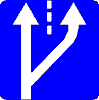 1А. Новых обрабатывающих производств нет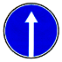 2А. Сектор услуг ориентирован преимущественно на внутригородское потреблениеСоциальный(1А+2А)Производственный сектор1Б. Новые обрабатывающие производства (технологически или в цепочках добавленной стоимости связанных с нефтегазодобычей)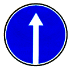 Непроизводственный сектор2А. Сектор услуг ориентирован преимущественно на внутригородское потреблениеКонсервативный (инерционный)(1Б+2А)Производственный сектор1Б. Новые обрабатывающие производства (технологически или в цепочках добавленной стоимости связанных с нефтегазодобычей)Непроизводственный сектор2Б. Появление  услуг, ориентированных на внешний спрос (туризм)Синергетический(1Б+2Б)Таблица 12 Сценарные показатели социально-экономического развития города Когалыма до 2030 годаТаблица 12 Сценарные показатели социально-экономического развития города Когалыма до 2030 годаТаблица 12 Сценарные показатели социально-экономического развития города Когалыма до 2030 годаТаблица 12 Сценарные показатели социально-экономического развития города Когалыма до 2030 годаТаблица 12 Сценарные показатели социально-экономического развития города Когалыма до 2030 годаТаблица 12 Сценарные показатели социально-экономического развития города Когалыма до 2030 годаТаблица 12 Сценарные показатели социально-экономического развития города Когалыма до 2030 годаТаблица 12 Сценарные показатели социально-экономического развития города Когалыма до 2030 годаТаблица 12 Сценарные показатели социально-экономического развития города Когалыма до 2030 годаТаблица 12 Сценарные показатели социально-экономического развития города Когалыма до 2030 годаТаблица 12 Сценарные показатели социально-экономического развития города Когалыма до 2030 годаТаблица 12 Сценарные показатели социально-экономического развития города Когалыма до 2030 годаТаблица 12 Сценарные показатели социально-экономического развития города Когалыма до 2030 годаТаблица 12 Сценарные показатели социально-экономического развития города Когалыма до 2030 годаТаблица 12 Сценарные показатели социально-экономического развития города Когалыма до 2030 годаТаблица 12 Сценарные показатели социально-экономического развития города Когалыма до 2030 годаТаблица 12 Сценарные показатели социально-экономического развития города Когалыма до 2030 годаТаблица 12 Сценарные показатели социально-экономического развития города Когалыма до 2030 годаТаблица 12 Сценарные показатели социально-экономического развития города Когалыма до 2030 годаТаблица 12 Сценарные показатели социально-экономического развития города Когалыма до 2030 годаТаблица 12 Сценарные показатели социально-экономического развития города Когалыма до 2030 годаТаблица 12 Сценарные показатели социально-экономического развития города Когалыма до 2030 годаТаблица 12 Сценарные показатели социально-экономического развития города Когалыма до 2030 года№ п/пНаименование показателя2017 годКонсервативный сценарийКонсервативный сценарийКонсервативный сценарийКонсервативный сценарийКонсервативный сценарийКонсервативный сценарийКонсервативный сценарийКонсервативный сценарийКонсервативный сценарийКонсервативный сценарийКонсервативный сценарийКонсервативный сценарийКонсервативный сценарийКонсервативный сценарийКонсервативный сценарийКонсервативный сценарийКонсервативный сценарийКонсервативный сценарийКонсервативный сценарийКонсервативный сценарийКонсервативный сценарий№ п/пНаименование показателя2017 годЭтап IЭтап IЭтап IЭтап IIЭтап IIЭтап IIЭтап IIЭтап IIЭтап IIЭтап IIЭтап IIЭтап IIЭтап IIIЭтап IIIЭтап IIIЭтап IIIЭтап IIIЭтап IIIЭтап IIIЭтап IIIЭтап III№ п/пНаименование показателя2017 год2018201920202021202220222023202320242024202520252026202620272027202820282029202920301.Демографические показателиДемографические показателиДемографические показателиДемографические показателиДемографические показателиДемографические показателиДемографические показателиДемографические показателиДемографические показателиДемографические показателиДемографические показателиДемографические показателиДемографические показателиДемографические показателиДемографические показателиДемографические показателиДемографические показателиДемографические показателиДемографические показателиДемографические показателиДемографические показателиДемографические показателиДемографические показателиЧисленность постоянного населения (на начало года), тыс. чел.Численность постоянного населения (на начало года), тыс. чел.64,866,467,368,369,369,370,470,471,471,472,572,573,673,674,874,875,975,977,177,178,379,5Коэффициент естественного прироста (убыли) населения (на 1000 чел.), %Коэффициент естественного прироста (убыли) населения (на 1000 чел.), %9,379,459,399,409,299,299,289,289,259,259,269,269,149,149,019,018,978,978,898,898,908,77Миграционный прирост, %Миграционный прирост, %13,94,855,105,205,635,635,675,675,915,916,096,096,206,206,306,306,406,406,506,506,656,742.Развитие реального сектора экономикиРазвитие реального сектора экономикиРазвитие реального сектора экономикиРазвитие реального сектора экономикиРазвитие реального сектора экономикиРазвитие реального сектора экономикиРазвитие реального сектора экономикиРазвитие реального сектора экономикиРазвитие реального сектора экономикиРазвитие реального сектора экономикиРазвитие реального сектора экономикиРазвитие реального сектора экономикиРазвитие реального сектора экономикиРазвитие реального сектора экономикиРазвитие реального сектора экономикиРазвитие реального сектора экономикиРазвитие реального сектора экономикиРазвитие реального сектора экономикиРазвитие реального сектора экономикиРазвитие реального сектора экономикиРазвитие реального сектора экономикиРазвитие реального сектора экономикиРазвитие реального сектора экономикиРазвитие промышленного сектора МОРазвитие промышленного сектора МОРазвитие промышленного сектора МОРазвитие промышленного сектора МОРазвитие промышленного сектора МОРазвитие промышленного сектора МОРазвитие промышленного сектора МОРазвитие промышленного сектора МОРазвитие промышленного сектора МОРазвитие промышленного сектора МОРазвитие промышленного сектора МОРазвитие промышленного сектора МОРазвитие промышленного сектора МОРазвитие промышленного сектора МОРазвитие промышленного сектора МОРазвитие промышленного сектора МОРазвитие промышленного сектора МОРазвитие промышленного сектора МОРазвитие промышленного сектора МОРазвитие промышленного сектора МОРазвитие промышленного сектора МОРазвитие промышленного сектора МОРазвитие промышленного сектора МОРазвитие промышленного сектора МООбъём инвестиций в основной капитал за счёт всех источников финансирования, млн. рублей (в действующих ценах каждого года)Объём инвестиций в основной капитал за счёт всех источников финансирования, млн. рублей (в действующих ценах каждого года)16 936,617 135,318282,9717 406,117 551,517 551,517 704,517 704,517 873,317 873,318 076,918 076,918 282,9718 282,9718 491,4018 491,4018 702,2018 702,2018 915,4118 915,4119 131,0419 349,14Объём отгруженных товаров собственного производства, выполненных работ и услуг собственными силами по основным видам экономической деятельности по крупным и средним предприятиям, млн. руб. (в действующих ценах каждого года)Объём отгруженных товаров собственного производства, выполненных работ и услуг собственными силами по основным видам экономической деятельности по крупным и средним предприятиям, млн. руб. (в действующих ценах каждого года)33 378,234 423,835 675,937 229,739 044,539 044,541 115,041 115,043 385,743 385,746 052,946 052,947 625,647 625,649 371,149 371,150 912,350 912,352 604,552 604,554 238,556 029,9добыча полезных ископаемых, млн. руб.добыча полезных ископаемых, млн. руб.10 798,010 852,010 982,211 340,211 720,112 130,312 554,912 994,313 095,013 169,413 230,513 264,613 271,713 290,5обрабатывающее производство, млн. руб.обрабатывающее производство, млн. руб.13 350,213 730,714 196,114 853,415 551,516 298,017 096,618 122,418 997,019 946,920 744,221 674,022 584,323 603,2производство и распределение электроэнергии, газа и воды, млн. руб.производство и распределение электроэнергии, газа и воды, млн. руб.9 230,09 841,110 497,611 036,111 772,912 686,713 734,214 936,215 533,616 254,916 937,617 665,918 382,519 136,2Развитие агропромышленного комплексаРазвитие агропромышленного комплексаРазвитие агропромышленного комплексаРазвитие агропромышленного комплексаРазвитие агропромышленного комплексаРазвитие агропромышленного комплексаРазвитие агропромышленного комплексаРазвитие агропромышленного комплексаРазвитие агропромышленного комплексаРазвитие агропромышленного комплексаРазвитие агропромышленного комплексаРазвитие агропромышленного комплексаРазвитие агропромышленного комплексаРазвитие агропромышленного комплексаРазвитие агропромышленного комплексаРазвитие агропромышленного комплексаОбъём производства продукции сельского хозяйства, млн. руб.Объём производства продукции сельского хозяйства, млн. руб.61,46963,19464,85666,56568,32670,23572,20374,44176,43378,48580,59682,77085,00987,3143.Развитие сектора услуг, потребительского рынкаРазвитие сектора услуг, потребительского рынкаРазвитие сектора услуг, потребительского рынкаРазвитие сектора услуг, потребительского рынкаРазвитие сектора услуг, потребительского рынкаРазвитие сектора услуг, потребительского рынкаРазвитие сектора услуг, потребительского рынкаРазвитие сектора услуг, потребительского рынкаРазвитие сектора услуг, потребительского рынкаРазвитие сектора услуг, потребительского рынкаРазвитие сектора услуг, потребительского рынкаРазвитие сектора услуг, потребительского рынкаРазвитие сектора услуг, потребительского рынкаРазвитие сектора услуг, потребительского рынкаРазвитие сектора услуг, потребительского рынкаОборот розничной торговли, млн. руб.Оборот розничной торговли, млн. руб.12 110,812 474,112 848,313 285,113 790,014 410,515 087,815 812,016 444,517 102,317 923,218 801,419 741,520 768,1Объём платных услуг населению, млн. руб.Объём платных услуг населению, млн. руб.3 616,43 764,73 964,24 178,24 403,94 624,14 855,35 098,05 352,95 674,16 014,66 375,46 758,07 170,2Обеспечение благоприятных условий для развития малого и среднего предпринимательстваОбеспечение благоприятных условий для развития малого и среднего предпринимательстваОбеспечение благоприятных условий для развития малого и среднего предпринимательстваОбеспечение благоприятных условий для развития малого и среднего предпринимательстваОбеспечение благоприятных условий для развития малого и среднего предпринимательстваОбеспечение благоприятных условий для развития малого и среднего предпринимательстваОбеспечение благоприятных условий для развития малого и среднего предпринимательстваОбеспечение благоприятных условий для развития малого и среднего предпринимательстваОбеспечение благоприятных условий для развития малого и среднего предпринимательстваОбеспечение благоприятных условий для развития малого и среднего предпринимательстваОбеспечение благоприятных условий для развития малого и среднего предпринимательстваОбеспечение благоприятных условий для развития малого и среднего предпринимательстваОбеспечение благоприятных условий для развития малого и среднего предпринимательстваОбеспечение благоприятных условий для развития малого и среднего предпринимательстваОбеспечение благоприятных условий для развития малого и среднего предпринимательстваОбеспечение благоприятных условий для развития малого и среднего предпринимательстваУдельный вес занятых в малом бизнесе от всех занятых в городской экономике, %Удельный вес занятых в малом бизнесе от всех занятых в городской экономике, %21,522,823,223,724,024,224,425,125,225,325,625,926,126,14.Развитие жилищной сферыРазвитие жилищной сферыРазвитие жилищной сферыРазвитие жилищной сферыРазвитие жилищной сферыРазвитие жилищной сферыРазвитие жилищной сферыРазвитие жилищной сферыРазвитие жилищной сферыРазвитие жилищной сферыРазвитие жилищной сферыРазвитие жилищной сферыРазвитие жилищной сферыРазвитие жилищной сферыРазвитие жилищной сферыОбщая площадь жилых помещений, приходящаяся в среднем на одного жителя, кв. м на человекаОбщая площадь жилых помещений, приходящаяся в среднем на одного жителя, кв. м на человека16,316,016,015,915,915,815,815,815,815,815,916,016,116,35.Развитие образованияРазвитие образованияРазвитие образованияРазвитие образованияРазвитие образованияРазвитие образованияРазвитие образованияРазвитие образованияРазвитие образованияРазвитие образованияРазвитие образованияРазвитие образованияРазвитие образованияРазвитие образованияРазвитие образованияОбеспеченность дошкольными образовательными организациями, %Обеспеченность дошкольными образовательными организациями, %84,485,785,785,685,68585100100100100100100100Обеспеченность общеобразовательными учреждениями, %Обеспеченность общеобразовательными учреждениями, %62,267,866,765,677,8787878899090909090Доля учащихся, обучающихся во вторую смену, %Доля учащихся, обучающихся во вторую смену, %23,124,225,226,513,313,514,614,200,20,30006.Развитие рынка трудаРазвитие рынка трудаРазвитие рынка трудаРазвитие рынка трудаРазвитие рынка трудаРазвитие рынка трудаРазвитие рынка трудаРазвитие рынка трудаРазвитие рынка трудаРазвитие рынка трудаРазвитие рынка трудаРазвитие рынка трудаРазвитие рынка трудаРазвитие рынка трудаРазвитие рынка трудаСреднегодовая численность занятых в экономике, тыс. чел.Среднегодовая численность занятых в экономике, тыс. чел.33,8835,2235,5435,7836,1836,4736,7237,1737,2337,2937,3937,4437,4937,54Среднемесячная номинальная начисленная заработная плата одного работника организаций по экономике, рублейСреднемесячная номинальная начисленная заработная плата одного работника организаций по экономике, рублей64 131,065 490,867 619,969 729,072 474,275 443,678 668,582 149,283 733,385 400,487 220,889 131,591 093,193 098,0№ п/пНаименование показателяНаименование показателя2017 год2017 годСоциальный сценарийСоциальный сценарийСоциальный сценарийСоциальный сценарийСоциальный сценарийСоциальный сценарийСоциальный сценарийСоциальный сценарийСоциальный сценарийСоциальный сценарийСоциальный сценарийСоциальный сценарийСоциальный сценарийСоциальный сценарийСоциальный сценарийСоциальный сценарийСоциальный сценарийСоциальный сценарийСоциальный сценарийСоциальный сценарийСоциальный сценарий№ п/пНаименование показателяНаименование показателя2017 год2017 годЭтап IЭтап IЭтап IЭтап IЭтап IIЭтап IIЭтап IIЭтап IIЭтап IIЭтап IIЭтап IIЭтап IIЭтап IIЭтап IIIЭтап IIIЭтап IIIЭтап IIIЭтап IIIЭтап IIIЭтап IIIЭтап III№ п/пНаименование показателяНаименование показателя2017 год2017 год20182019201920202021202120222023202320232024202520252026202620272028202820292029203020301.1.Демографические показателиДемографические показателиДемографические показателиДемографические показателиДемографические показателиДемографические показателиДемографические показателиДемографические показателиДемографические показателиДемографические показателиДемографические показателиДемографические показателиДемографические показателиДемографические показателиДемографические показателиДемографические показателиДемографические показателиДемографические показателиДемографические показателиДемографические показателиДемографические показателиДемографические показателиДемографические показателиДемографические показателиЧисленность постоянного населения (на начало года), тыс. чел.Численность постоянного населения (на начало года), тыс. чел.Численность постоянного населения (на начало года), тыс. чел.64,866,466,467,368,468,469,470,570,570,571,672,772,772,773,975,176,376,377,678,978,980,380,3Коэффициент естественного прироста (убыли) населения (на 1000 чел.), %Коэффициент естественного прироста (убыли) населения (на 1000 чел.), %Коэффициент естественного прироста (убыли) населения (на 1000 чел.), %9,379,459,459,619,659,659,739,779,779,779,789,729,729,729,849,869,909,909,919,929,929,949,94Миграционный прирост, %Миграционный прирост, %Миграционный прирост, %13,904,854,855,755,665,665,575,735,735,736,106,206,206,206,336,346,526,526,917,047,047,147,142.2.Развитие реального сектора экономикиРазвитие реального сектора экономикиРазвитие реального сектора экономикиРазвитие реального сектора экономикиРазвитие реального сектора экономикиРазвитие реального сектора экономикиРазвитие реального сектора экономикиРазвитие реального сектора экономикиРазвитие реального сектора экономикиРазвитие реального сектора экономикиРазвитие реального сектора экономикиРазвитие реального сектора экономикиРазвитие реального сектора экономикиРазвитие реального сектора экономикиРазвитие реального сектора экономикиРазвитие реального сектора экономикиРазвитие реального сектора экономикиРазвитие реального сектора экономикиРазвитие реального сектора экономикиРазвитие реального сектора экономикиРазвитие реального сектора экономикиРазвитие реального сектора экономикиРазвитие реального сектора экономикиРазвитие реального сектора экономикиРазвитие промышленного сектора МОРазвитие промышленного сектора МОРазвитие промышленного сектора МОРазвитие промышленного сектора МОРазвитие промышленного сектора МОРазвитие промышленного сектора МОРазвитие промышленного сектора МОРазвитие промышленного сектора МОРазвитие промышленного сектора МОРазвитие промышленного сектора МОРазвитие промышленного сектора МОРазвитие промышленного сектора МОРазвитие промышленного сектора МОРазвитие промышленного сектора МОРазвитие промышленного сектора МОРазвитие промышленного сектора МОРазвитие промышленного сектора МОРазвитие промышленного сектора МОРазвитие промышленного сектора МОРазвитие промышленного сектора МОРазвитие промышленного сектора МОРазвитие промышленного сектора МОРазвитие промышленного сектора МОРазвитие промышленного сектора МОРазвитие промышленного сектора МОРазвитие промышленного сектора МООбъём инвестиций в основной капитал за счёт всех источников финансирования, млн. рублей (в действующих ценах каждого года)Объём инвестиций в основной капитал за счёт всех источников финансирования, млн. рублей (в действующих ценах каждого года)Объём инвестиций в основной капитал за счёт всех источников финансирования, млн. рублей (в действующих ценах каждого года)16 936,617 135,317 135,317 402,817 673,217 673,217 949,318 260,118 260,118 260,118 633,219 082,419 082,419 082,419 542,220 013,220 495,520 495,520 989,521 495,321 495,322 013,422 013,4Объём отгруженных товаров собственного производства, выполненных работ и услуг собственными силами по основным видам экономической деятельности по крупным и средним предприятиям, млн. руб. (в действующих ценах каждого года)Объём отгруженных товаров собственного производства, выполненных работ и услуг собственными силами по основным видам экономической деятельности по крупным и средним предприятиям, млн. руб. (в действующих ценах каждого года)Объём отгруженных товаров собственного производства, выполненных работ и услуг собственными силами по основным видам экономической деятельности по крупным и средним предприятиям, млн. руб. (в действующих ценах каждого года)33 378,234 423,834 423,835 929,537 474,137 474,139 296,841 370,841 370,841 370,843 656,146 189,846 189,846 189,848 024,149 873,851 694,451 694,453 690,055 699,155 699,157 931,257 931,2добыча полезных ископаемых, млн. руб.добыча полезных ископаемых, млн. руб.добыча полезных ископаемых, млн. руб.10 798,010 852,010 852,010 964,211 049,211 049,211 068,611 087,511 087,511 087,511 095,111 091,711 091,711 091,711 141,711 180,311 207,711 207,711 223,611 228,111 228,111 276,411 276,4обрабатывающее производство, млн. руб.обрабатывающее производство, млн. руб.обрабатывающее производство, млн. руб.13 350,213 730,713 730,714 290,915 102,615 102,616 008,817 017,317 017,317 017,318 106,419 319,619 319,619 319,620 351,821 369,422 331,022 331,023 402,924 549,624 549,625 777,125 777,1производство и распределение электроэнергии, газа и воды, млн. руб.производство и распределение электроэнергии, газа и воды, млн. руб.производство и распределение электроэнергии, газа и воды, млн. руб.9 230,09 841,19 841,110 674,411 322,311 322,312 219,413 266,013 266,013 266,014 454,615 778,515 778,515 778,516 530,617 324,118 155,718 155,719 063,519 921,419 921,420 877,720 877,7Развитие агропромышленного комплексаРазвитие агропромышленного комплексаРазвитие агропромышленного комплексаРазвитие агропромышленного комплексаРазвитие агропромышленного комплексаРазвитие агропромышленного комплексаРазвитие агропромышленного комплексаРазвитие агропромышленного комплексаРазвитие агропромышленного комплексаРазвитие агропромышленного комплексаРазвитие агропромышленного комплексаРазвитие агропромышленного комплексаРазвитие агропромышленного комплексаРазвитие агропромышленного комплексаРазвитие агропромышленного комплексаРазвитие агропромышленного комплексаРазвитие агропромышленного комплексаОбъём производства продукции сельского хозяйства, млн. руб.Объём производства продукции сельского хозяйства, млн. руб.61,46963,19465,71168,12370,63873,46076,46679,72582,44285,26388,19191,23094,38697,6623.Развитие сектора услуг, потребительского рынкаРазвитие сектора услуг, потребительского рынкаРазвитие сектора услуг, потребительского рынкаРазвитие сектора услуг, потребительского рынкаРазвитие сектора услуг, потребительского рынкаРазвитие сектора услуг, потребительского рынкаРазвитие сектора услуг, потребительского рынкаРазвитие сектора услуг, потребительского рынкаРазвитие сектора услуг, потребительского рынкаРазвитие сектора услуг, потребительского рынкаРазвитие сектора услуг, потребительского рынкаРазвитие сектора услуг, потребительского рынкаРазвитие сектора услуг, потребительского рынкаРазвитие сектора услуг, потребительского рынкаРазвитие сектора услуг, потребительского рынкаРазвитие сектора услуг, потребительского рынкаОборот розничной торговли, млн. руб.Оборот розничной торговли, млн. руб.12 110,812 474,112 910,713 427,114 044,714 831,215 706,316 664,417 414,318 197,919 144,220 197,121 368,622 650,7Объём платных услуг населению, млн. руб.Объём платных услуг населению, млн. руб.3 616,43 764,74 013,14 278,04 560,34 838,55 133,75 446,85 779,16 212,56 678,47 179,37 717,88 296,6Обеспечение благоприятных условий для развития малого и среднего предпринимательстваОбеспечение благоприятных условий для развития малого и среднего предпринимательстваОбеспечение благоприятных условий для развития малого и среднего предпринимательстваОбеспечение благоприятных условий для развития малого и среднего предпринимательстваОбеспечение благоприятных условий для развития малого и среднего предпринимательстваОбеспечение благоприятных условий для развития малого и среднего предпринимательстваОбеспечение благоприятных условий для развития малого и среднего предпринимательстваОбеспечение благоприятных условий для развития малого и среднего предпринимательстваОбеспечение благоприятных условий для развития малого и среднего предпринимательстваОбеспечение благоприятных условий для развития малого и среднего предпринимательстваОбеспечение благоприятных условий для развития малого и среднего предпринимательстваОбеспечение благоприятных условий для развития малого и среднего предпринимательстваОбеспечение благоприятных условий для развития малого и среднего предпринимательстваОбеспечение благоприятных условий для развития малого и среднего предпринимательстваОбеспечение благоприятных условий для развития малого и среднего предпринимательстваОбеспечение благоприятных условий для развития малого и среднего предпринимательстваОбеспечение благоприятных условий для развития малого и среднего предпринимательстваУдельный вес занятых в малом бизнесе от всех занятых в городской экономике, %Удельный вес занятых в малом бизнесе от всех занятых в городской экономике, %21,522,823,324,424,724,925,426,426,526,526,626,726,927,34.Развитие жилищной сферыРазвитие жилищной сферыРазвитие жилищной сферыРазвитие жилищной сферыРазвитие жилищной сферыРазвитие жилищной сферыРазвитие жилищной сферыРазвитие жилищной сферыРазвитие жилищной сферыРазвитие жилищной сферыРазвитие жилищной сферыРазвитие жилищной сферыРазвитие жилищной сферыРазвитие жилищной сферыРазвитие жилищной сферыРазвитие жилищной сферыОбщая площадь жилых помещений, приходящаяся в среднем на одного жителя, кв. м на человекаОбщая площадь жилых помещений, приходящаяся в среднем на одного жителя, кв. м на человека16,316,016,015,915,915,915,915,915,916,016,116,316,416,55.Развитие образованияРазвитие образованияРазвитие образованияРазвитие образованияРазвитие образованияРазвитие образованияРазвитие образованияРазвитие образованияРазвитие образованияРазвитие образованияРазвитие образованияРазвитие образованияРазвитие образованияРазвитие образованияРазвитие образованияРазвитие образованияОбеспеченность дошкольными образовательными организациями, %Обеспеченность дошкольными образовательными организациями, %84,485,78687878787100100100100100100100Обеспеченность общеобразовательными учреждениями, %Обеспеченность общеобразовательными учреждениями, %62,267,866,765,677,8787878899090909090Доля учащихся, обучающихся во вторую смену, %Доля учащихся, обучающихся во вторую смену, %23,123,324,825,912,612,713,613,100,20,30006.Развитие рынка трудаРазвитие рынка трудаРазвитие рынка трудаРазвитие рынка трудаРазвитие рынка трудаРазвитие рынка трудаРазвитие рынка трудаРазвитие рынка трудаРазвитие рынка трудаРазвитие рынка трудаРазвитие рынка трудаРазвитие рынка трудаРазвитие рынка трудаРазвитие рынка трудаРазвитие рынка трудаРазвитие рынка трудаСреднегодовая численность занятых в экономике, тыс. чел.Среднегодовая численность занятых в экономике, тыс. чел.33,8835,2235,7436,0636,4936,8737,2637,8637,9638,0138,0838,1338,1838,40Среднемесячная номинальная начисленная заработная плата одного работника организаций по экономике, рублейСреднемесячная номинальная начисленная заработная плата одного работника организаций по экономике, рублей64 131,065 490,867 738,570 122,272 944,476 220,479 794,783 482,683 723,484 053,784 444,784 947,585 569,086 214,6№ п/пНаименование показателяНаименование показателяНаименование показателя2017 год2017 годСинергетический сценарийСинергетический сценарийСинергетический сценарийСинергетический сценарийСинергетический сценарийСинергетический сценарийСинергетический сценарийСинергетический сценарийСинергетический сценарийСинергетический сценарийСинергетический сценарийСинергетический сценарийСинергетический сценарийСинергетический сценарийСинергетический сценарийСинергетический сценарийСинергетический сценарийСинергетический сценарийСинергетический сценарийСинергетический сценарийСинергетический сценарийСинергетический сценарийСинергетический сценарийСинергетический сценарийСинергетический сценарий№ п/пНаименование показателяНаименование показателяНаименование показателя2017 год2017 годЭтап IЭтап IЭтап IЭтап IЭтап IЭтап IIЭтап IIЭтап IIЭтап IIЭтап IIЭтап IIЭтап IIЭтап IIЭтап IIЭтап IIЭтап IIЭтап IIIЭтап IIIЭтап IIIЭтап IIIЭтап IIIЭтап IIIЭтап IIIЭтап IIIЭтап III№ п/пНаименование показателяНаименование показателяНаименование показателя2017 год2017 год20182018201920192020202120212022202220222023202420242025202520252026202620272027202820292029203020301.1.Демографические показателиДемографические показателиДемографические показателиДемографические показателиДемографические показателиДемографические показателиДемографические показателиДемографические показателиДемографические показателиДемографические показателиДемографические показателиДемографические показателиДемографические показателиДемографические показателиДемографические показателиДемографические показателиДемографические показателиДемографические показателиДемографические показателиДемографические показателиДемографические показателиДемографические показателиДемографические показателиДемографические показателиДемографические показателиДемографические показателиДемографические показателиДемографические показателиДемографические показателиЧисленность постоянного населения (на начало года), тыс. чел.Численность постоянного населения (на начало года), тыс. чел.Численность постоянного населения (на начало года), тыс. чел.64,864,866,466,467,367,368,468,468,469,569,570,671,871,871,873,173,174,475,875,877,277,278,678,678,680,180,181,6Коэффициент естественного прироста (убыли) населения (на 1000 чел.), %Коэффициент естественного прироста (убыли) населения (на 1000 чел.), %Коэффициент естественного прироста (убыли) населения (на 1000 чел.), %9,379,379,459,459,519,519,559,559,559,589,589,629,639,639,639,679,679,699,719,719,379,379,219,219,219,069,068,96Миграционный прирост, %Миграционный прирост, %Миграционный прирост, %13,9013,904,854,855,755,756,246,246,246,786,787,517,817,817,818,308,308,598,868,869,129,129,379,379,379,619,619,832.2.Развитие реального сектора экономикиРазвитие реального сектора экономикиРазвитие реального сектора экономикиРазвитие реального сектора экономикиРазвитие реального сектора экономикиРазвитие реального сектора экономикиРазвитие реального сектора экономикиРазвитие реального сектора экономикиРазвитие реального сектора экономикиРазвитие реального сектора экономикиРазвитие реального сектора экономикиРазвитие реального сектора экономикиРазвитие реального сектора экономикиРазвитие реального сектора экономикиРазвитие реального сектора экономикиРазвитие реального сектора экономикиРазвитие реального сектора экономикиРазвитие реального сектора экономикиРазвитие реального сектора экономикиРазвитие реального сектора экономикиРазвитие реального сектора экономикиРазвитие реального сектора экономикиРазвитие реального сектора экономикиРазвитие реального сектора экономикиРазвитие реального сектора экономикиРазвитие реального сектора экономикиРазвитие реального сектора экономикиРазвитие реального сектора экономикиРазвитие реального сектора экономикиРазвитие промышленного сектора МОРазвитие промышленного сектора МОРазвитие промышленного сектора МОРазвитие промышленного сектора МОРазвитие промышленного сектора МОРазвитие промышленного сектора МОРазвитие промышленного сектора МОРазвитие промышленного сектора МОРазвитие промышленного сектора МОРазвитие промышленного сектора МОРазвитие промышленного сектора МОРазвитие промышленного сектора МОРазвитие промышленного сектора МОРазвитие промышленного сектора МОРазвитие промышленного сектора МОРазвитие промышленного сектора МОРазвитие промышленного сектора МОРазвитие промышленного сектора МОРазвитие промышленного сектора МОРазвитие промышленного сектора МОРазвитие промышленного сектора МОРазвитие промышленного сектора МОРазвитие промышленного сектора МОРазвитие промышленного сектора МОРазвитие промышленного сектора МОРазвитие промышленного сектора МОРазвитие промышленного сектора МОРазвитие промышленного сектора МОРазвитие промышленного сектора МОРазвитие промышленного сектора МОРазвитие промышленного сектора МООбъём инвестиций в основной капитал за счёт всех источников финансирования, млн. рублей (в действующих ценах каждого года)Объём инвестиций в основной капитал за счёт всех источников финансирования, млн. рублей (в действующих ценах каждого года)Объём инвестиций в основной капитал за счёт всех источников финансирования, млн. рублей (в действующих ценах каждого года)16 936,616 936,617 135,317 135,317 469,517 469,517 993,317 993,317 993,318 533,118 533,119 089,119 661,819 661,819 661,820 291,020 291,020 818,621 359,821 359,821 915,221 915,222 485,022 485,022 485,023 069,623 069,623 669,4Объём отгруженных товаров собственного производства, выполненных работ и услуг собственными силами по основным видам экономической деятельности по крупным и средним предприятиям, млн. руб. (в действующих ценах каждого года)Объём отгруженных товаров собственного производства, выполненных работ и услуг собственными силами по основным видам экономической деятельности по крупным и средним предприятиям, млн. руб. (в действующих ценах каждого года)Объём отгруженных товаров собственного производства, выполненных работ и услуг собственными силами по основным видам экономической деятельности по крупным и средним предприятиям, млн. руб. (в действующих ценах каждого года)33 378,233 378,234 423,834 423,836 143,736 143,738 094,838 094,838 094,840 411,240 411,243 047,345 807,745 807,745 807,748 771,448 771,450 779,452 783,152 783,154 794,354 794,357 053,057 053,057 053,059 327,459 327,461 846,7добыча полезных ископаемых, млн. руб.добыча полезных ископаемых, млн. руб.добыча полезных ископаемых, млн. руб.10 798,010 798,010 852,010 852,011 048,411 048,411 470,511 470,511 470,511 923,511 923,512 400,512 896,512 896,512 896,513 412,413 412,413 550,613 676,313 676,313 789,013 789,013 874,513 874,513 874,513 932,213 932,214 031,3обрабатывающее производство, млн. руб.обрабатывающее производство, млн. руб.обрабатывающее производство, млн. руб.13 350,213 350,213 730,713 730,714 389,014 389,015 224,015 224,015 224,016 182,616 182,617 345,218 402,318 402,318 402,319 552,019 552,020 605,021 635,221 635,222 625,222 625,223 824,323 824,323 824,325 034,625 034,626 296,0производство и распределение электроэнергии, газа и воды, млн. руб.производство и распределение электроэнергии, газа и воды, млн. руб.9 230,09 841,110 706,311 400,312 305,113 301,614 508,915 807,016 623,817 471,618 380,119 354,220 360,621 519,4Развитие агропромышленного комплексаРазвитие агропромышленного комплексаРазвитие агропромышленного комплексаРазвитие агропромышленного комплексаРазвитие агропромышленного комплексаРазвитие агропромышленного комплексаРазвитие агропромышленного комплексаРазвитие агропромышленного комплексаРазвитие агропромышленного комплексаРазвитие агропромышленного комплексаРазвитие агропромышленного комплексаРазвитие агропромышленного комплексаРазвитие агропромышленного комплексаРазвитие агропромышленного комплексаРазвитие агропромышленного комплексаРазвитие агропромышленного комплексаРазвитие агропромышленного комплексаОбъём производства продукции сельского хозяйства, млн. руб.Объём производства продукции сельского хозяйства, млн. руб.61,46963,19466,20768,65471,34974,06477,07780,30683,29786,43389,78293,29396,998100,9053.Развитие сектора услуг, потребительского рынкаРазвитие сектора услуг, потребительского рынкаРазвитие сектора услуг, потребительского рынкаРазвитие сектора услуг, потребительского рынкаРазвитие сектора услуг, потребительского рынкаРазвитие сектора услуг, потребительского рынкаРазвитие сектора услуг, потребительского рынкаРазвитие сектора услуг, потребительского рынкаРазвитие сектора услуг, потребительского рынкаРазвитие сектора услуг, потребительского рынкаРазвитие сектора услуг, потребительского рынкаРазвитие сектора услуг, потребительского рынкаРазвитие сектора услуг, потребительского рынкаРазвитие сектора услуг, потребительского рынкаРазвитие сектора услуг, потребительского рынкаРазвитие сектора услуг, потребительского рынкаОборот розничной торговли, млн. руб.Оборот розничной торговли, млн. руб.12 110,812 474,112 935,613 517,714 193,615 016,815 887,816 888,717 699,418 549,019 569,220 704,221 946,423 307,1Объём платных услуг населению, млн. руб.Объём платных услуг населению, млн. руб.3 616,43 764,74 028,24 306,14 607,54 916,35 245,65 597,15 972,16 420,06 901,57 419,17 975,68 581,7Обеспечение благоприятных условий для развития малого и среднего предпринимательстваОбеспечение благоприятных условий для развития малого и среднего предпринимательстваОбеспечение благоприятных условий для развития малого и среднего предпринимательстваОбеспечение благоприятных условий для развития малого и среднего предпринимательстваОбеспечение благоприятных условий для развития малого и среднего предпринимательстваОбеспечение благоприятных условий для развития малого и среднего предпринимательстваОбеспечение благоприятных условий для развития малого и среднего предпринимательстваОбеспечение благоприятных условий для развития малого и среднего предпринимательстваОбеспечение благоприятных условий для развития малого и среднего предпринимательстваОбеспечение благоприятных условий для развития малого и среднего предпринимательстваОбеспечение благоприятных условий для развития малого и среднего предпринимательстваОбеспечение благоприятных условий для развития малого и среднего предпринимательстваОбеспечение благоприятных условий для развития малого и среднего предпринимательстваОбеспечение благоприятных условий для развития малого и среднего предпринимательстваОбеспечение благоприятных условий для развития малого и среднего предпринимательстваОбеспечение благоприятных условий для развития малого и среднего предпринимательстваОбеспечение благоприятных условий для развития малого и среднего предпринимательстваУдельный вес занятых в малом бизнесе от всех занятых в городской экономике, %Удельный вес занятых в малом бизнесе от всех занятых в городской экономике, %21,522,823,824,724,925,125,526,626,826,927,227,427,928,54.Развитие жилищной сферыРазвитие жилищной сферыРазвитие жилищной сферыРазвитие жилищной сферыРазвитие жилищной сферыРазвитие жилищной сферыРазвитие жилищной сферыРазвитие жилищной сферыРазвитие жилищной сферыРазвитие жилищной сферыРазвитие жилищной сферыРазвитие жилищной сферыРазвитие жилищной сферыРазвитие жилищной сферыРазвитие жилищной сферыРазвитие жилищной сферыОбщая площадь жилых помещений, приходящаяся в среднем на одного жителя, кв. м на человекаОбщая площадь жилых помещений, приходящаяся в среднем на одного жителя, кв. м на человека16,316,016,015,915,915,915,915,916,016,116,216,416,516,75.Развитие образованияРазвитие образованияРазвитие образованияРазвитие образованияРазвитие образованияРазвитие образованияРазвитие образованияРазвитие образованияРазвитие образованияРазвитие образованияРазвитие образованияРазвитие образованияРазвитие образованияРазвитие образованияРазвитие образованияРазвитие образованияОбеспеченность дошкольными образовательными организациями, %Обеспеченность дошкольными образовательными организациями, %84,485,785,785,685,68585100100100100100100100Обеспеченность общеобразовательными учреждениями, %Обеспеченность общеобразовательными учреждениями, %62,267,866,765,677,8787878899090909090Доля учащихся, обучающихся во вторую смену, %Доля учащихся, обучающихся во вторую смену, %23,123,325,226,513,313,514,614,200,20,30006.Развитие рынка трудаРазвитие рынка трудаРазвитие рынка трудаРазвитие рынка трудаРазвитие рынка трудаРазвитие рынка трудаРазвитие рынка трудаРазвитие рынка трудаРазвитие рынка трудаРазвитие рынка трудаРазвитие рынка трудаРазвитие рынка трудаРазвитие рынка трудаРазвитие рынка трудаРазвитие рынка трудаРазвитие рынка трудаСреднегодовая численность занятых в экономике, тыс. чел.Среднегодовая численность занятых в экономике, тыс. чел.33,8835,2236,0536,4636,8137,2837,7238,1638,3138,4238,5038,6238,6738,80Среднемесячная номинальная начисленная заработная плата одного работника организаций по экономике, рублейСреднемесячная номинальная начисленная заработная плата одного работника организаций по экономике, рублей64 131,065 490,867 852,670 414,473 207,676 450,780 051,383 771,685 182,686 533,087 944,289 503,691 382,193 475,3ПоказательБазаПрогнозПоказатель20172030Численность постоянного населения (на конец года), тыс. чел.64,881,6Общая площадь жилых помещений, приходящаяся в среднем на одного жителя, кв. м. на человека16,316,7Обеспеченность дошкольными образовательными организациями, %84,4100Доля учащихся, обучающихся во вторую смену, %23,10Удельный вес занятых в малом бизнесе от всех занятых в городской экономике, %21,528,5Среднемесячная номинальная начисленная заработная плата одного работника организаций по экономике, рублей64 131,093 475,3Объем инвестиций в основной капитал за счет всех источников финансирования, млн. рублей (в действующих ценах каждого года)16 936,623 669,4Объем отгруженных товаров собственного производства, выполненных работ и услуг собственными силами по основным видам экономической деятельности по крупным и средним предприятиям, млн. руб.(в действующих ценах каждого года)33 378,261 846,7Оборот розничной торговли, млн. руб.12 110,823 307,1Объем платных услуг населению, млн. руб.3 616,48 581,7